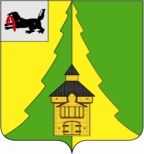 Российская ФедерацияИркутская областьНижнеилимский муниципальный район	АДМИНИСТРАЦИЯ			ПОСТАНОВЛЕНИЕОт « 04 »              04             2019 г. №   351г. Железногорск-Илимский	В соответствии с Бюджетным Кодексом РФ, Федеральным законом от 06.10.03 № 131-ФЗ «Об общих принципах организации местного самоуправления в Российской Федерации», Федеральным законом от 23.11.2009 г. № 261-ФЗ «Об энергосбережении и о повышении энергетической эффективности и о внесении изменений в отдельные законодательные акты Российской Федерации», постановлением администрации Нижнеилимского муниципального района от 23.10.13 № 1728 «Об утверждении порядка разработки, реализации и оценки эффективности реализации муниципальных программ администрации Нижнеилимского муниципального района», руководствуясь ст. 36, 47 Устава муниципального образования «Нижнеилимский район», администрация Нижнеилимского муниципального районаП О С Т А Н О В Л Я Е Т:	1. Внести изменения в постановление администрации Нижнеилимского муниципального района от 30.08.2017 г. № 610  «Об утверждении муниципальной программы «Энергосбережение и повышение энергетической эффективности в учреждениях бюджетной сферы, административных зданиях и жилищном фонде на территории Нижнеилимского муниципального района» на 2018-2023 годы»:	1.1. Наименование муниципальной программы читать в новой редакции: «Энергосбережение и повышение энергетической эффективности в учреждениях  бюджетной сферы, административных зданиях и помещениях, находящихся в собственности МО «Нижнеилимский район», и в жилищном фонде на территории Нижнеилимского муниципального района» на 2018-2023 годы.	1.2.  Муниципальную программу «Энергосбережение и повышение энергетической эффективности в учреждениях  бюджетной сферы, административных зданиях и помещениях, находящихся в собственности МО «Нижнеилимский район», и в жилищном фонде на территории Нижнеилимского муниципального района» на 2018-2023 годы  утвердить в новой редакции (приложение 1 к настоящему постановлению).2. Признать утратившими силу постановление администрации Нижнеилимского муниципального района:- от 09.01.2019 г. № 06 «О внесении изменений в постановление администрации Нижнеилимского муниципального района от 30.08.2017 г. № 610 «Об утверждении муниципальной программы «Энергосбережение и повышение энергетической эффективности в учреждениях  бюджетной сферы, административных зданиях и помещениях и в жилищном фонде на территории Нижнеилимского муниципального района» на 2018-2023 годы.3.  Опубликовать настоящее постановление в периодическом печатном издании «Вестник Думы и администрации Нижнеилимского муниципального района» и разместить на официальном информационном сайте МО «Нижнеилимский район».4. Контроль за исполнением настоящего постановления возложить на заместителя мэра района по жилищной политике, градостроительству, энергетике, транспорту и связи  Цвейгарта В. В. 	Мэр района                                                        М. С. РомановРассылка: в дело-2, отдел ЖКХ, Т и С, финансовое управление, ОСЭР, МУ ДО, ОКСДМ, МКУ «Центр», МКУ «Ресурсный центр», МКУ «Сервисцентр»Суслова Н. Ю., 3-13-64Приложение 1к постановлению администрацииНижнеилимского муниципального районаот ____________ № _______ГЛАВА 1. ПАСПОРТМУНИЦИПАЛЬНОЙ ПРОГРАММЫ«Энергосбережение и повышение энергетической эффективности в учреждениях бюджетной сферы, административных зданиях и помещениях, находящихся в собственности МО «Нижнеилимский район», и в жилищном фонде на территории Нижнеилимского муниципального района»    на 2018-2023 годы (далее – муниципальная программа)ГЛАВА 2. ХАРАКТЕРИСТИКА ТЕКУЩЕГО СОСТОЯНИЯ СФЕРЫ РЕАЛИЗАЦИИ МУНИЦИПАЛЬНОЙ ПРОГРАММЫ2.1. Учреждения бюджетной сферы. К учреждениям бюджетной сферы Нижнеилимского муниципального района относятся учреждения образования – 49 ед., учреждения культуры – 11 ед., общей площадью – 144 506,7 кв. м. На начало 2019 г. большинство учреждений подключено к централизованным системам теплоснабжения, горячего и холодного водоснабжения, а также к системам централизованного водоотведения. Срок эксплуатации зданий, систем, энергооборудования в среднем более 35 лет. 8 учреждений образования обеспечиваются теплом от локальных котельных (16 % от общего количества).С момента вступления в силу Федерального закона РФ от 23.11.2011 года  261-ФЗ «Об энергосбережении и повышении энергетической эффективности и о внесении изменений в отдельные законодательные акты Российской Федерации» до настоящего времени учреждениями бюджетной сферы были выполнены требования настоящего Федерального закона:- обеспечено снижение потребляемых электрической энергии, тепловой энергии, воды в течение пяти лет на 15 % от объёмов фактически потреблённых в 2009 г.;- проведены первичные энергетические обследования учреждений бюджетной сферы в полном объёме.	С целью исполнения требований статьи 13 Федерального закона от 23.11.2011 г. № 261-ФЗ продолжается работа по оснащению учреждений бюджетной сферы приборами учёта потребляемых энергоресурсов и (или) воды, основная цель от реализации указанного мероприятия – определение фактических объёмов потребления электро-, теплоэнергии, холодной и горячей воды.Данные об оснащенности приборами учёта энергоресурсов и воды учреждений бюджетной сферы по состоянию на 01.01.19 представлены в таблице 1.  Таблица 1Данные об оснащённости приборами учёта энергоресурсов и воды учреждений бюджетной сферы2.2. Административные здания и помещения.К административным зданиям и помещениям, находящимся в собственности Нижнеилимского муниципального района, относятся здания и помещения, переданные в оперативное управление МКУ «Центр»:- здание Нижнеилимского муниципального района (кв-л  8);- помещения архива Нижнеилимского муниципального района (кв-л 3, ул. Янгеля, д. 8);- гаражные боксы (кв-лы 6, 8);	здания и помещения, управление которыми осуществляется Департаментом по управлению муниципальным имуществом администрации Нижнеилимского муниципального района:- здание по адресу кв-л 6, д. 16А/2;- здание по адресу кв-л 3, д. 40;- здание по адресу кв-л 2, д. 59;- здание по адресу кв-л 2, д. 56.Данные об оснащенности приборами учёта энергоресурсов и воды административных зданий и помещений, находящихся в собственности МО «Нижнеилимский район» по состоянию на 01.01.19 представлены в таблице 2.  Таблица 2	2.3. Жилищный фонд.По состоянию на 01.01.2019 г. жилищный фонд, размещённый в многоквартирных жилых домах с общедомовым имуществом, присоединённых к централизованным системам тепло-, водоснабжения и водоотведения находящийся в муниципальной собственности МО «Нижнеилимский район», составляет 11 160,7 кв. м. Население является основным потребителем энергоресурсов и воды. Безучётное потребление электрической и тепловой энергии, а также воды не позволяет получить точные данные о потреблении указанных ресурсов и сделать вывод о фактическом производстве энергоресурсов и воды ресурсоснабжающими организациями, фактических потерях при их транспортировке, что отрицательно влияет на тарифную политику в целом. В настоящее время при расчёте тарифов на потребление тепловой энергии и воды к учёту принимаются расчетные объёмы производства и потребления энергоресурсов и воды для нужд населения, что ведёт к общему увеличению платы за предоставленные и полученные коммунальные услуги, а также увеличению сумм субсидирования предоставленных льготной категории граждан в качестве компенсирования части затрат на оплату коммунальных услуг.Так по состоянию на 01.01.2019 г. оснащение коллективными приборами учёта многоквартирных домов на территории Нижнеилимского муниципального района выполнено в целом на 67 %. Данные о фактической оснащённости многоквартирных домов общедомовыми приборами учёта представлены в таблице 3.Таблица 3Данные о фактическом оснащении приборами учёта  многоквартирных жилых домов  общедомовыми приборами учёта энергоресурсов и водыПри реализации мероприятий, предусмотренных законодательством об энергосбережении и повышении энергетической эффективности, определены следующие проблемы:- не в полной мере введены в эксплуатацию системы коммерческого и технического учета энергоресурсов;- недостаточный уровень эффективности использования энергоресурсов в производственной сфере;- значительные потери энергоресурсов, обусловленные физическим и моральным старением оборудования, включая потери в сетях, особенно тепловых;- значительные потери энергоресурсов и воды из-за низкого уровня эксплуатации. В целях преодоления существующих проблем в области энергосбережения и повышения энергетической эффективности муниципальной программой предусмотрено выполнение следующих мероприятий:1) создание условий для обеспечения энергосбережения и повышения энергетической эффективности в учреждениях бюджетной сферы Нижнеилимского муниципального района;2) создание системы мониторинга и информационного и методического обеспечения мероприятий по энергосбережению и повышению энергетической эффективности;3) создание условий для обеспечения энергосбережения и повышения энергетической эффективности многоквартирных жилых домов на территории Нижнеилимского муниципального района.ГЛАВА 3. ЦЕЛЬ, ЗАДАЧИ И ПЕРЕЧЕНЬ ПОДПРОГРАММ МУНИЦИПАЛЬНОЙ ПРОГРАММЫПрограмма «Энергосбережение и повышение энергетической эффективности в учреждениях бюджетной сферы, административных зданиях и помещениях и жилищного фонда на Нижнеилимского муниципального района» на 2018-2023 годы разработана в соответствии с Федеральным законом от 23.11.2009 года № 261-ФЗ «Об энергосбережении и о повышении энергетической эффективности и о внесении изменений в отдельные законодательные акты Российской Федерации», государственной программы Иркутской области «Развитие жилищно-коммунального хозяйства Иркутской области» на 2014-2020 годы, утвержденной ПП Иркутской области от 24.10.2013 года № 446-пп.Приоритетами в сфере энергоснабжения в указанных документах определены:Модернизация и повышение энергоэффективности объектов коммунального хозяйства.Обеспечение рационального и экологически ответственного использования энергии и энергетических ресурсов.Снижение потерь энергоресурсов, предотвращение возникновения аварий в результате замены изношенного оборудования.С учетом перечисленных приоритетов государственной политики в сфере энергоснабжения целью муниципальной программы определено:- повышение эффективности использования энергетических ресурсов в учреждениях бюджетной сферы, административных зданиях и помещениях и в жилищном фонде, находящихся в муниципальной собственности Нижнеилимского муниципального района. Достижение цели муниципальной программы предполагается на основе решения следующих задач:повышение надежности  функционирования систем коммунальной инфраструктуры;сокращение потребления  топливно-энергетических ресурсов учреждениями бюджетной сферы и административными зданиями и помещениями, находящимися в муниципальной собственности Нижнеилимского муниципального района;обеспечение энергосбережения и повышения энергетической эффективности в жилищном фонде, находящегося в муниципальной собственности Нижнеилимского муниципального района.	Реализация цели и задач муниципальной программы будет осуществляться за счёт выполнения мероприятий программы.Структура муниципальной программы включает в себя следующие подпрограммы:- подпрограмма 1 «Энергосбережение и повышение энергетической эффективности в учреждениях образования Нижнеилимского муниципального района» на 2018-2023 годы;- подпрограмма 2 «Энергосбережение и повышение энергетической эффективности в учреждениях культуры Нижнеилимского муниципального района» на 2018-2023 годы;- подпрограмма 3 «Энергосбережение и повышение энергетической эффективности в административных зданиях и помещениях, находящихся в собственности МО «Нижнеилимский район» на 2018-2023 годы;- подпрограмма 4 «Энергосбережение и повышение энергетической эффективности в жилищном фонде,  находящемся в муниципальной собственности Нижнеилимского муниципального района» на 2018-2023 годы.ГЛАВА 4. ОБЪЁМ И ИСТОЧНИКИ ФИНАНСИРОВАНИЯ МУНИЦИПАЛЬНОЙ ПРОГРАММЫФинансирование муниципальной программы осуществляется за счёт средств налоговых и неналоговых доходов бюджета района, безвозмездных поступлений от других бюджетов бюджетной системы РФ. Прогнозная оценка бюджетных ассигнований на реализацию муниципальной программы за счет всех источников по годам и исполнителям изложена в таблице 4.Таблица 4Прогнозная оценка бюджетных ассигнований на реализацию муниципальной программы за счет всех источников по годам реализацииОбъемы финансирования программы ежегодно уточняются при формировании бюджетов на очередной финансовый год.ГЛАВА 5. ОЖИДАЕМЫЕ КОНЕЧНЫЕ РЕЗУЛЬТАТЫ РЕАЛИЗАЦИИ МУНИЦИПАЛЬНОЙ ПРОГРАММЫОжидается, что в результате реализации программы за период с 2018 по 2023 годы удастся достичь следующих показателей:- доля оснащённости учреждений приборами учёта ЭЭ, ТЭ и воды  – 100 %;- доля оснащённости светодиодными светильниками учреждений к общему количеству источников света – 75 %;- ежегодная экономия объёмов потребления энергоресурсов и воды учреждениями на 1,5 % по отношению к объёмам потребления энергоресурсов и воды за истёкший период (календарный год); - оснащение многоквартирных домов общедомовыми приборами учёта энергоресурсов – 1 ед.Показатели результативности муниципальной программы приведены в таблице 5.Таблица 5При определении значений показателей результативности (далее – показатель) применяются следующие методики:1) по показателю «Доля оснащённости учреждений приборами учёта ЭЭ,  ТЭ и воды» – расчёт производится по формуле:К = Кф/Ктр*100 %,где Кф – количество фактически установленных в учреждениях приборов учёта энергоресурсов и воды, ед.;      Ктр – количество требуемых к установке в учреждениях приборов учёта энергоресурсов и воды, ед.	Данные о количестве фактически установленных и требуемых к установке приборов учёта и воды предоставляются основными соисполнителями программы по запросу отдела ЖКХ, Т и С.2) по показателю «Доля оснащённости светодиодными светильниками к общему количеству источников света» – расчёт производится по формуле:С = Сф/Соб*100 %,где Сф – количество фактически установленных светодиодных светильников в учреждениях, ед.;      Соб – общее количество источников света в учреждениях, ед.	Данные об общем количестве источников света и фактически установленных светодиодных светильников предоставляются основными соисполнителями программы по запросу отдела ЖКХ, Т и С.3) по показателю «Ежегодная экономия объёмов потребления энергоресурсов и воды учреждениями на 1,5 % по отношению к объёмам потребления энергоресурсов и воды за истёкший период (календарный год)» – расчёт производится по формуле:О = (1-От/Опр)*100 %где От, О пр – фактические объёмы потребления энергоресурсов и воды в соответственно текущем и прошедшем периодах.	Данные о фактическом потреблении энергоресурсов и воды по каждому учреждению ежемесячно представляются ответственными соисполнителями программы в отдел ЖКХ, Т и С.4) по показателю «Оснащение многоквартирных домов общедомовыми приборами учёта энергоресурсов» – показателем является фактически проведённые работы по установке общедомовых приборов учёта в МКД.Источник информации по показателю – договор на частичное возмещение затрат по установке общедомового прибора учёта, заключенный с ресурсоснабжающей организацией.ГЛАВА 6. РИСКИ РЕАЛИЗАЦИИ МУНИЦИПАЛЬНОЙ ПРОГРАММЫРеализация муниципальной программы сопряжена с рядом рисков: финансовых, макроэкономических, техногенных и экологических, которые могут препятствовать своевременному достижению запланированных результатов.Риск финансового обеспечения связан с недофинансированием муниципальной программы за счет местного и областного бюджетов.Макроэкономические риски связаны с возможностью возникновением бюджетного дефицита. Эти риски могут отразиться на уровне возможностей в реализации наиболее затратных мероприятий муниципальной программы, в том числе мероприятий, связанных с реконструкцией и капитальным ремонтом объектов коммунальной инфраструктуры и энергетики. Техногенные и экологические риски связаны с возможностью возникновения техногенных или экологических катастроф. Эти риски могут привести к отвлечению средств от финансирования муниципальной программы в сфере энергосбережения и повышения энергетической эффективности в пользу других направлений и переориентации на ликвидацию последствий катастроф.В целях управления указанными рисками в процессе реализации муниципальной программы предусматривается:- формирование эффективной системы управления муниципальной программой на основе четкого распределения функций, полномочий и ответственности ответственного исполнителя и соисполнителей муниципальной программы;- обеспечение эффективного взаимодействия всех участников реализации муниципальной программы;- проведение мониторинга выполнения муниципальной программы, и, при необходимости, ежегодной корректировки показателей, а также мероприятий муниципальной программы;- перераспределение объемов финансирования в зависимости от полученных результатов.	Мэр района                                                                 М. С. РомановГЛАВА 7. ПОДПРОГРАММА 1«Энергосбережение и повышение энергетической эффективностив учреждениях образования Нижнеилимского муниципального района»на 2018-2023 годыРаздел 1. ПАСПОРТ ПОДПРОГРАММЫРаздел 2.  ЦЕЛЬ И ЗАДАЧИ ПОДПРОГРАММЫЦелью подпрограммы является сокращение потребления  топливно-энергетических ресурсов учреждениями образования Нижнеилимского муниципального района. Для достижения указанной цели предлагаются к решению следующие задачи:1. Создание условий для обеспечения энергосбережения и повышения энергетической эффективности в учреждениях образования Нижнеилимского муниципального района.2. Создание системы мониторинга, информационного и методического обеспечения мероприятий по энергосбережению и повышению энергетической эффективности в учреждениях образования.	Эти направления отражены в целевых показателях подпрограммы и, в первую очередь, ориентированы на оптимизацию расходов консолидированного бюджета при обеспечении энергетическими ресурсами и водой бюджетных учреждений, и сокращение расходов местного бюджета  на оплату за полученные и израсходованные энергоресурсы и воду, повышение уровня оснащенности приборами учета используемых энергетических ресурсов.	 	Срок реализации подпрограммы 2018-2023 годы.РАЗДЕЛ  3. СИСТЕМА МЕРОПРИЯТИЙ ПОДПРОГРАММЫВ рамках подпрограммы определены следующие основные мероприятия: 3.1. Оснащение учреждений образования приборами учета потребления энергетических ресурсов и воды.В целях повышения уровня охвата приборами учета и регулирования потребления энергетических ресурсов учреждений образования, исполнения требований статьи 13 Федерального закона 261-ФЗ «Об энергосбережении» по обеспечению учета используемых энергетических ресурсов, предусмотрена реализация  мероприятия  подпрограммы по содействию оснащению учреждений приборами учёта, а именно: приобретение и монтаж приборов учёта, проведение обязательных поверок приборов учёта энергоресурсов и (или) ремонтов приборов учёта, разработка необходимой проектной документации на монтаж приборов учёта.Данное мероприятие реализуется с целью определения фактических объёмов потребления энергоресурсов и воды учреждениями образования, объёмов фактических потерь ресурсов. Перечень учреждений, в которых необходимо установить приборы учёта, с указанием вида счётчиков и ориентировочной суммы затрат на их приобретение и монтаж определяется ответственными соисполнителями подпрограммы – МУ ДО администрации Нижнеилимского муниципального района, МКУ «Ресурсный центр». Мероприятие полностью финансируется из бюджета муниципального образования «Нижнеилимский район», главным распорядителем бюджетных средств является МУ ДО администрации Нижнеилимского муниципального района.  3.2. Содействие выполнению мероприятий для обеспечения энергосбережения и повышения энергетической эффективности в учреждениях образования.	Мероприятия в области энергосбережения и повышения энергетической эффективности муниципальных учреждений образования предложены к применению в энергетических паспортах учреждений, прошедших энергетические обследования, например:  теплоизоляция трубопроводов горячей воды в тепловых узлах учреждений, реконструкция системы тепло- и (или) водоснабжения, утепление ограждающих конструкций зданий, замена оконных и дверных блоков зданий, реконструкция внутреннего освещения с применением светодиодных светильников и др.Перечень мероприятий (проектов) с уточнением наименования учреждения и суммы затрат на выполнение мероприятий ежегодно формируется ответственным соисполнителем подпрограммы – МКУ «Ресурсный центр».Реализация мероприятий может осуществляться из бюджета Иркутской области, из бюджета муниципального образования «Нижнеилимский район», с привлечением внебюджетных средств. Предоставление средств из областного бюджета в бюджет МО «Нижнеилимский район» возможно только на условиях софинансирования. Главным распорядителем бюджетных средств является муниципальное учреждение Департамент образования администрации Нижнеилимского муниципального района.  3.3. Создание системы мониторинга, обучение, подготовка и переподготовка кадров в области энергосбережения и повышения энергетической эффективности. 	Реализация данного мероприятия позволит сформировать информационно-техническую основу для сокращения расходов бюджетов всех уровней в части оплаты коммунальных услуг организациями бюджетной сферы в рамках исполнения требований статьи 24 Федерального закона 261-ФЗ «Об энергосбережении…».В настоящее время ответственным исполнителем подпрограммы осуществляется сбор и обработка информации о потреблении энергоресурсов учреждениями образования, а также информация об оснащённости приборами учёта. Данные представляются МКУ «Ресурсный центр» в отдел жилищно-коммунального хозяйства, транспорта и связи. Цель сбора информации о потреблении энергоресурсов и воды учреждениями образования – проведение анализа энергопотребления с учётом всех факторов и создание статистической базы для отслеживания динамики потребления электро-, теплоэнергии и воды. На основании полученных данных, ответственным исполнителем подпрограммы формируется свод данных для представления в государственную информационную систему в области энергосбережения и повышения энергетической эффективности.	Раздел  4. РЕСУРСНОЕ ОБЕСПЕЧЕНИЕ ПОДПРОГРАММЫ	Финансирование муниципальной подпрограммы осуществляется за счёт средств налоговых и неналоговых доходов бюджета района, безвозмездных поступлений от других бюджетов бюджетной системы РФ. Объемы финансирования и мероприятия подпрограммы подлежат ежегодному уточнению для принятия к финансированию на очередной финансовый год путем внесения изменений в подпрограмму.	Прогнозная оценка ресурсного обеспечения реализации данной подпрограммы за счет всех источников финансирования  приведена в таблице 1. Таблица 1Прогнозная оценка бюджетных ассигнований на реализацию подпрограммы «Энергосбережение и повышение энергетической эффективности учреждений образования Нижнеилимского муниципального района» на 2018-2023 годы за счет всех источников по годам реализацииРаздел 5. ОЖИДАЕМЫЕ КОНЕЧНЫЕ РЕЗУЛЬТАТЫ РЕАЛИЗАЦИИПОДПРОГРАММЫОжидается, что в результате реализации данной подпрограммы за период с 2018 по 2023 годы удастся достичь следующих показателей:- доля оснащённости учреждений образования приборами учёта ЭЭ,  ТЭ и воды  – 100 %;- доля оснащённости светодиодными светильниками учреждений образования к общему количеству источников света, используемых в учреждениях образования – 75 %;- ежегодная экономия объёмов потребления энергоресурсов и воды учреждениями образования Нижнеилимского муниципального района на 1,5 % по отношению к объёмам потребления энергоресурсов и воды за истёкший период (календарный год).  Показатели результативности муниципальной программы приведены в таблице 2.Таблица 2При определении значений показателей результативности (далее – показатель) применяются следующие методики:1) по показателю «Доля оснащённости учреждений приборами учёта ЭЭ,  ТЭ и воды» – расчёт производится по формуле:К = Кф/Ктр*100 %,где Кф – количество фактически установленных в учреждениях приборов учёта энергоресурсов и воды, ед.;      Ктр – количество требуемых к установке в учреждениях приборов учёта энергоресурсов и воды, ед.	Данные о количестве фактически установленных и требуемых к установке приборов учёта и воды предоставляются МКУ «Ресурсный центр» по запросу отдела ЖКХ, Т и С.2) по показателю «Доля оснащённости светодиодными светильниками к общему количеству источников света» – расчёт производится по формуле:С = Сф/Соб*100 %,где Сф – количество фактически установленных светодиодных светильников в учреждениях, ед.;      Соб – общее количество источников света в учреждениях, ед.	Данные об общем количестве источников света и фактически установленных светодиодных светильников предоставляются МКУ «Ресурсный центр» по запросу отдела ЖКХ, Т и С.3) по показателю «Ежегодная экономия объёмов потребления энергоресурсов и воды учреждениями на 1,5 % по отношению к объёмам потребления энергоресурсов и воды за истёкший период (календарный год)» – расчёт производится по формуле:О = (1-От/Опр)*100 %где От, О пр – фактические объёмы потребления энергоресурсов и воды в соответственно текущем и прошедшем периодах.	Данные о фактическом потреблении энергоресурсов и воды по каждому учреждению ежемесячно представляются МКУ «Ресурсный центр» в отдел ЖКХ, Т и С.	Мэр района                                            М. С. РомановГЛАВА 8. ПОДПРОГРАММА 2«Энергосбережение и повышение энергетической эффективности в учрежденияхкультуры Нижнеилимского муниципального района» на 2018-2023 годыРаздел 1. ПАСПОРТ ПОДПРОГРАММЫРаздел 2.  ЦЕЛЬ И ЗАДАЧИ ПОДПРОГРАММЫЦелью подпрограммы является повышение эффективности использования  энергетических ресурсов учреждениями культуры Нижнеилимского муниципального района. Для достижения указанной цели предлагаются к решению следующие задачи:1. Содействие выполнению мероприятий для обеспечения энергосбережения и повышения энергетической эффективности в учреждениях культуры.2. Создание системы мониторинга, информационного и методического обеспечения мероприятий по энергосбережению и повышению энергетической эффективности в учреждениях культуры.	Эти направления отражены в целевых показателях подпрограммы и, в первую очередь, ориентированы на оптимизацию расходов консолидированного бюджета при обеспечении энергетическими ресурсами и водой учреждений культуры, и, следовательно, сокращение расходов местного бюджета  на оплату за полученные и израсходованные энергоресурсы и воду, повышение уровня оснащенности приборами учета используемых энергетических ресурсов.	 	Срок реализации подпрограммы 2018-2023 годы.Раздел 3. СИСТЕМА МЕРОПРИЯТИЙ ПОДПРОГРАММЫВ рамках подпрограммы определены следующие основные мероприятия3.1. Содействие оснащению учреждений культуры приборами учета потребления энергетических ресурсов и воды.Данное мероприятие реализуется с целью определения фактических объёмов потребления энергоресурсов и воды учреждениями культуры.Перечень учреждений, в которых необходимо установить приборы учёта, с указанием вида счётчиков и ориентировочной суммы затрат на их приобретение и монтаж формируется ответственным соисполнителем подпрограммы – МКУ «Сервисцентр». Перечень учреждений утверждается начальником МКУ «Сервисцентр» и согласовывается начальником ОКСДМ администрации Нижнеилимского муниципального района, и может подвергаться корректировке. Перечень мероприятий предоставляется в отдел жилищно-коммунального хозяйства, транспорта и связи для формирования мероприятий планируемых к реализации в период действия настоящей программы.Мероприятие полностью финансируется из бюджета МО «Нижнеилимский район». За целевое использование бюджетных средств несёт ответсвенность МКУ «Сервисцентр».3.2. Содействие выполнению мероприятий для обеспечения энергосбережения и повышения энергетической эффективности в учреждениях культуры.Мероприятия в области энергосбережения и повышения энергетической эффективности муниципальных учреждений культуры предложены к реализации в энергетических паспортах учреждений, прошедших энергетические обследования, например:  теплоизоляция трубопроводов горячей воды в тепловых узлах учреждений, реконструкция системы тепло- и (или) водоснабжения, утепление ограждающих конструкций зданий, замена оконных и дверных блоков зданий и др. Перечень мероприятий (проектов) с уточнением наименования учреждения и суммы затрат на выполнение мероприятий ежегодно представляется МКУ «Сервисцентр» в отдел жилищно-коммунального хозяйства, транспорта и связи.  Данный перечень может подвергаться корректировке. 	Реализация мероприятий может осуществляться из бюджета Иркутской области, из бюджета муниципального образования «Нижнеилимский район», с привлечением внебюджетных средств. Предоставление средств из областного бюджета в бюджет МО «Нижнеилимский район» возможно только на условиях софинансирования. За целевое использование бюджетных средств несёт ответсвенность МКУ «Сервисцентр».3.3. Создание системы мониторинга, обучение, подготовка и переподготовка кадров в области энергосбережения и повышения энергетической эффективности. Реализация данного мероприятия позволит сформировать информационно-техническую основу для сокращения расходов бюджетов всех уровней в части оплаты коммунальных услуг организациями бюджетной сферы в рамках исполнения требований статьи 24 Федерального закона 261-ФЗ «Об энергосбережении…».Оветственным исполнителем подпрограммы осуществляется сбор и обработка информации о потреблении энергоресурсов учреждениями культуры, а также информация об оснащённости приборами учёта. Данные представляются МКУ «Сервисцентр» в отдел жилищно-коммунального хозяйства, транспорта и связи. Цель сбора информации о потреблении энергоресурсов и воды учреждениями культуры – проведение анализа энергопотребления с учётом всех факторов и создание статистической базы для отслеживания динамики потребления электро-, теплоэнергии и воды. На основании полученных данных, ответственным исполнителем подпрограммы формируется свод данных для представления в государственную информационную систему в области энергосбережения и повышения энергетической эффективности.	РАЗДЕЛ  4. РЕСУРСНОЕ ОБЕСПЕЧЕНИЕ ПОДПРОГРАММЫ	Финансирование муниципальной подпрограммы осуществляется за счёт средств налоговых и неналоговых доходов бюджета района, безвозмездных поступлений от других бюджетов бюджетной системы РФ. Объемы финансирования и мероприятия подпрограммы подлежат ежегодному уточнению для принятия к финансированию на очередной финансовый год путем внесения изменений в подпрограмму.	Прогнозная оценка ресурсного обеспечения реализации данной подпрограммы за счет всех источников финансирования  приведена в таблице 1 к подпрограмме. Таблица 1Прогнозная оценка бюджетных ассигнований на реализацию подпрограммы «Энергосбережение и повышение энергетической эффективности учреждений культуры Нижнеилимского муниципального района» на 2018-2023 годы за счет всех источников по годам реализацииРАЗДЕЛ 5. ОЖИДАЕМЫЕ РЕЗУЛЬТАТЫ РЕАЛИЗАЦИИПОДПРОГРАММЫОжидается, что в результате реализации данной подпрограммы за период с 2018 по 2023 годы удастся достичь следующих показателей:- доля оснащённости учреждений культуры приборами учёта ЭЭ,  ТЭ и воды  – 100 %;- доля оснащённости светодиодными светильниками учреждений культуры к общему количеству источников света, используемых в учреждениях образования – 75 %;- ежегодная экономия объёмов потребления энергоресурсов и воды учреждениями культуры Нижнеилимского муниципального района на 1,5 % по отношению к объёмам потребления энергоресурсов и воды за истёкший период (календарный год).  Показатели результативности муниципальной программы приведены в таблице 2.Таблица 2При определении значений показателей результативности (далее – показатель) применяются следующие методики:1) по показателю «Доля оснащённости учреждений приборами учёта ЭЭ,  ТЭ и воды» – расчёт производится по формуле:К = Кф/Ктр*100 %,где Кф – количество фактически установленных в учреждениях приборов учёта энергоресурсов и воды, ед.;      Ктр – количество требуемых к установке в учреждениях приборов учёта энергоресурсов и воды, ед.	Данные о количестве фактически установленных и требуемых к установке приборов учёта и воды предоставляются МКУ «Сервисцентр» по запросу отдела ЖКХ, Т и С.2) по показателю «Доля оснащённости светодиодными светильниками к общему количеству источников света» – расчёт производится по формуле:С = Сф/Соб*100 %,где Сф – количество фактически установленных светодиодных светильников в учреждениях, ед.;      Соб – общее количество источников света в учреждениях, ед.	Данные об общем количестве источников света и фактически установленных светодиодных светильников предоставляются МКУ «Сервисцентр» по запросу отдела ЖКХ, Т и С.3) по показателю «Ежегодная экономия объёмов потребления энергоресурсов и воды учреждениями на 1,5 % по отношению к объёмам потребления энергоресурсов и воды за истёкший период (календарный год)» – расчёт производится по формуле:О = (1-От/Опр)*100 %где От, О пр – фактические объёмы потребления энергоресурсов и воды в соответственно текущем и прошедшем периодах.	Данные о фактическом потреблении энергоресурсов и воды по каждому учреждению ежемесячно представляются МКУ «Сервисцентр» в отдел ЖКХ, Т и С.	Мэр района                                                              М. С. РомановГЛАВА 9. ПОДПРОГРАММА 3«Энергосбережение и повышение энергетической эффективности в административных зданиях и помещениях, находящихся в собственности МО «Нижнеилимский район» на 2018-2023 годы.Раздел 1. ПАСПОРТ ПОДПРОГРАММЫРаздел 2.  ЦЕЛЬ И ЗАДАЧИ ПОДПРОГРАММЫЦелью подпрограммы является повышение эффективности использования  энергетических ресурсов в административных зданиях и помещениях, находящихся в собственности МО «Нижнеилимский муниципальный район». Для достижения указанной цели предлагаются к решению следующие задачи:1. Содействие выполнению мероприятий для обеспечения энергосбережения и повышения энергетической эффективности в административных зданиях и помещениях.2. Создание системы мониторинга, информационного и методического обеспечения мероприятий по энергосбережению и повышению энергетической эффективности в административных зданиях и помещениях.	Эти направления отражены в целевых показателях подпрограммы и, в первую очередь, ориентированы на оптимизацию расходов консолидированного бюджета при обеспечении энергетическими ресурсами и водой бюджетных учреждений, и, следовательно, сокращение расходов местного бюджета  на оплату за полученные и израсходованные энергоресурсы и воду, повышение уровня оснащенности приборами учета используемых энергетических ресурсов.	 	Срок реализации подпрограммы 2018-2023 годы.Раздел 3. СИСТЕМА МЕРОПРИЯТИЙ ПОДПРОГРАММЫВ рамках подпрограммы определены следующие основные мероприятия:3.1. Содействие оснащению административных зданий и помещений, находящихся в собственности МО «Нижнеилимский район», приборами учета потребления энергетических ресурсов и воды.Данное мероприятие реализуется с целью определения фактических объёмов потребления энергоресурсов и воды административными зданиями и помещениями.Перечень зданий и помещений, находящихся в собственности МО «Нижнеилимский район» и переданных в оперативное управление МКУ «Центр», в которых необходимо установить приборы учёта, с указанием вида счётчиков и ориентировочной суммы затрат на их приобретение и монтаж формируется МКУ «Центр» и предоставляется в отдел жилищно-коммунального хозяйства, транспорта и связи. Указанный перечень утверждается начальником  МКУ «Центр» и при необходимости подвергается корректировке.Перечень зданий и помещений, находящихся в собственности МО «Нижнеилимский район», управление которыми осуществляется Департаментом по управлению муниципальным имуществом администрации Нижнеилимского муниципального района (далее – ДУМИ), в которых требуется установка приборов учёта предоставляется ДУМИ в отдел ЖКХ, Т и С с приложением документов, подтверждающих наличие указанных в перечне зданий и (или) помещений в собственности МО «Нижнеилимский район». Мероприятие полностью финансируется из бюджета муниципального образования «Нижнеилимский район». 3.2. Содействие выполнению мероприятий для обеспечения энергосбережения и повышения энергетической эффективности в административных зданиях и помещениях:3.2.1. для административных зданий и помещений, находящихся в собственности МО «Нижнеилимский район» и переданных в оперативное управление МКУ «Центр»Мероприятия в области энергосбережения и повышения энергетической эффективности предложены к применению в энергетическом паспорте МКУ «Центр», например:  теплоизоляция трубопроводов горячей воды в тепловых узлах учреждений, реконструкция системы тепло- и (или) водоснабжения, утепление ограждающих конструкций зданий, замена оконных и дверных блоков зданий и др.Перечень мероприятий с уточнением суммы затрат их выполнение ежегодно предоставляется МКУ «Центр» в отдел жилищно-коммунального хозяйства, транспорта и связи.  Данный перечень должен быть утверждён начальником МКУ «Центр» и может подвергаться ежегодной корректировке. 	Реализация мероприятий может осуществляться из бюджета Иркутской области, из бюджета муниципального образования «Нижнеилимский район», с привлечением внебюджетных средств. Предоставление средств из областного бюджета возможно только на условиях софинансирования. За целевое использование бюджетных средств несёт ответсвенность МКУ «Центр».	3.2.2. для административных зданий и помещений, находящихся в собственности МО «Нижнеилимский район» и управление которыми осуществляется ДУМИ	Перечень необходимых к реализации мероприятий формируется отделом ЖКХ, Т и С с учётом условий договоров аренды, безвозмездного пользования и др. 	Реализация мероприятий может осуществляться из бюджета Иркутской области, из бюджета муниципального образования «Нижнеилимский район», с привлечением внебюджетных средств. Предоставление средств из областного бюджета возможно только на условиях софинансирования. За целевое использование бюджетных средств несёт ответсвенность отдел ЖКХ, Т и С.	3.3. Создание системы мониторинга, обучение, подготовка и переподготовка кадров в области энергосбережения и повышения энергетической эффективности. Реализация данного мероприятия позволит сформировать информационно-техническую основу для сокращения расходов бюджетов всех уровней в части оплаты коммунальных услуг организациями бюджетной сферы в рамках исполнения требований статьи 24 Федерального закона 261-ФЗ «Об энергосбережении…».Ответственным исполнителем подпрограммы осуществляется сбор и обработка информации о потреблении энергоресурсов административными зданиями и помещениями, а также информация об оснащённости приборами учёта. Данные представляются МКУ «Центр» в отдел жилищно-коммунального хозяйства, транспорта и связи. Цель сбора информации о потреблении энергоресурсов и воды административными зданиями и помещениями – проведение анализа энергопотребления с учётом всех факторов и создание статистической базы для отслеживания динамики потребления электро-, теплоэнергии и воды. На основании полученных данных, ответственным исполнителем подпрограммы формируется свод данных для представления в государственную информационную систему в области энергосбережения и повышения энергетической эффективности.РАЗДЕЛ  4. РЕСУРСНОЕ ОБЕСПЕЧЕНИЕ ПОДПРОГРАММЫ	Финансирование муниципальной подпрограммы осуществляется за счёт средств налоговых и неналоговых доходов бюджета района, безвозмездных поступлений от других бюджетов бюджетной системы РФ. Объемы финансирования и мероприятия подпрограммы подлежат ежегодному уточнению для принятия к финансированию на очередной финансовый год путем внесения изменений в подпрограмму.	Прогнозная оценка ресурсного обеспечения реализации данной подпрограммы за счет всех источников финансирования  приведена в таблице 1 к подпрограмме. Таблица 1Прогнозная оценка бюджетных ассигнований на реализацию подпрограммы «Энергосбережение и повышение энергетической эффективности административных зданий и помещений Нижнеилимского муниципального района» на 2018-2023 годы за счет всех источников по годам реализацииРАЗДЕЛ 5. ОЖИДАЕМЫЕ РЕЗУЛЬТАТЫ РЕАЛИЗАЦИИ ПОДПРОГРАММЫОжидается, что в результате реализации данной подпрограммы за период с 2018 по 2023 годы удастся достичь следующих показателей:- доля оснащённости административных зданий и помещений приборами учёта ЭЭ,  ТЭ и воды  – 100 %;- доля оснащённости светодиодными светильниками учреждений культуры к общему количеству источников света, используемых в учреждениях образования – 75 %;- ежегодная экономия объёмов потребления энергоресурсов и воды учреждениями культуры Нижнеилимского муниципального района на 1,5 % по отношению к объёмам потребления энергоресурсов и воды за истёкший период (календарный год).  Показатели результативности муниципальной программы приведены в таблице 2.Таблица 2При определении значений показателей результативности (далее – показатель) применяются следующие методики:1) по показателю «Доля оснащённости учреждений приборами учёта ЭЭ,  ТЭ и воды» – расчёт производится по формуле:К = Кф/Ктр*100 %,где Кф – количество фактически установленных в учреждениях приборов учёта энергоресурсов и воды, ед.;      Ктр – количество требуемых к установке в учреждениях приборов учёта энергоресурсов и воды, ед.	Данные о количестве фактически установленных и требуемых к установке приборов учёта и воды предоставляются МКУ «Центр» по запросу отдела ЖКХ, Т и С.2) по показателю «Доля оснащённости светодиодными светильниками к общему количеству источников света» – расчёт производится по формуле:С = Сф/Соб*100 %,где Сф – количество фактически установленных светодиодных светильников в учреждениях, ед.;      Соб – общее количество источников света в учреждениях, ед.	Данные об общем количестве источников света и фактически установленных светодиодных светильников предоставляются МКУ «Центр»  по запросу отдела ЖКХ, Т и С.3) по показателю «Ежегодная экономия объёмов потребления энергоресурсов и воды учреждениями на 1,5 % по отношению к объёмам потребления энергоресурсов и воды за истёкший период (календарный год)» – расчёт производится по формуле:О = (1-От/Опр)*100 %где От, О пр – фактические объёмы потребления энергоресурсов и воды в соответственно текущем и прошедшем периодах.	Данные о фактическом потреблении энергоресурсов и воды по каждому учреждению ежемесячно представляются МКУ «Центр»  в отдел ЖКХ, Т и С.	Мэр района                                                       М. С. РомановГЛАВА 10. ПОДПРОГРАММА 4«Энергосбережение и повышение энергетической эффективности в жилищном фонде на территории Нижнеилимского муниципального района» на 2018-2023 годыРаздел 1. ПАСПОРТ ПОДПРОГРАММЫРАЗДЕЛ 2.  ЦЕЛЬ И ЗАДАЧИ ПОДПРОГРАММЫЦелью подпрограммы является сокращение потребления   энергетических ресурсов в жилищном фонде Нижнеилимского муниципального района.. Для достижения указанной цели предлагается к решению следующая задача – создание условий для обеспечения энергосбережения и повышения энергетической эффективности в жилищном фонде.РАЗДЕЛ  3. СИСТЕМА МЕРОПРИЯТИЙ ПОДПРОГРАММЫВ рамках подпрограммы определены следующие основные мероприятия:3.1. Содействие оснащению жилищного фонда общедомовыми приборами учета потребления энергетических ресурсов и воды.В соответствии со ст. 13 Федерального закона от 23.10.09 № 261-ФЗ «Об энергосбережении…» до 01.01.2012 г. многоквартирные жилые дома должны быть оснащены общедомовыми (коллективными) приборами учёта электрической, тепловой энергии, а также воды. Обязанность по оснащению коллективными приборами учёта возлагается на собственников помещений, расположенных в данных многоквартирных домах. В случае если до 01.01.2013 г. собственниками помещений в многоквартирных жилых домах не были установлены общедомовые приборы учёта, организации, которые осуществляют снабжение водой, тепловой и электрической энергией или их передачу и чьи сети инженерно-технического обеспечения имеют непосредственное присоединение к сетям инженерно-технического обеспечения многоквартирных домов, обязаны оснастить указанные объекты коллективными приборами учёта энергоресурсов. При этом собственник обязан возместить организации, установившей общедомовой прибор учёта, затраты понесённые при реализации данного мероприятия.Мероприятие подпрограммы «Частичное возмещение затрат по установке общедомовых приборов учёта энергии и воды в многоквартирных жилых домах» позволит увеличить количество многоквартирных жилых домов, подключенных к централизованным системам тепло-, водоснабжения и оснащённых общедомовыми приборами учёта, что в дальнейшем даст более достоверную информацию о фактическом потреблении энергоресурсов и воды населением.Проведение указанного мероприятия ориентировано на многоквартирные дома имеющие в своём составе общедомовое имущество, расположенные на территории Нижнеилимского муниципального района. Финансирование мероприятия предусмотрено из бюджета МО «Нижнеилимский район» в суммах прямопропорциональных площади помещений, входящих в состав общей площади многоквартирного дома, в котором установлен прибор учёта и находящихся в собственности МО «Нижнеилимский район». В целях определения порядка взаимодействия при реализации данного мероприятия между администрацией Нижнеилимского муниципального района и ресурсоснабжающей организацией, исполнившей обязательства по установке общедомового прибора учёта, заключается соглашение «На возмещение затрат по установке общедомовых приборов учёта в доле нежилых помещений, находящихся в муниципальной собственности муниципального образования «Нижнеилимский район», в установленном законодательством порядке.РАЗДЕЛ  4. РЕСУРСНОЕ ОБЕСПЕЧЕНИЕ ПОДПРОГРАММЫ	Финансирование муниципальной подпрограммы осуществляется за счёт средств налоговых и неналоговых доходов бюджета района.Объемы финансирования и мероприятия подпрограммы подлежат ежегодному уточнению для принятия к финансированию на очередной финансовый год путем внесения изменений в подпрограмму.	Прогнозная оценка ресурсного обеспечения реализации данной подпрограммы приведена в таблице 1 к подпрограмме. Таблица 1Прогнозная оценка бюджетных ассигнований на реализацию подпрограммы «Энергосбережение и повышение энергетической эффективности в жилищном фонде Нижнеилимского муниципального района» на 2018-2023 годы за счет всех источников по годам реализацииРАЗДЕЛ 5. ОЖИДАЕМЫЕ КОНЕЧНЫЕ РЕЗУЛЬТАТЫ РЕАЛИЗАЦИИПОДПРОГРАММЫОжидается, что в результате реализации данной подпрограммы за период с 2018 по 2023 годы удастся достичь следующих показателей:- оснащение многоквартирных домов (далее – МКД) общедомовыми приборами учёта энергоресурсов – 1 ед.При определении значения показателя результативности (далее – показатель) применяется следующая методика:	показателем является фактически проведённые работы по установке общедомовых приборов учёта в МКД.	Источник информации по показателю – договор на частичное возмещение затрат по установке общедомового прибора учёта, заключенный с ресурсоснабжающей организацией	Мэр района                                                              М. С. Романов	Мэр района                                                               М. С. Романов«О внесении  изменений в постановление администрации Нижнеилимского муниципального района от 30.08.2017 г. № 610  «Об утверждении муниципальной программы «Энергосбережение и повышение энергетической эффективности в учреждениях бюджетной сферы, административных зданиях и жилищном фонде на территории Нижнеилимского муниципального района» на 2018-2023 годы»№ п/пНаименование характеристик муниципальной программыСодержание характеристик муниципальной программыСодержание характеристик муниципальной программы1Правовое основание разработки муниципальной  программыФедеральный закон от 23.11.09 № 261-ФЗ «Об энергосбережении и повышении энергетической эффективности и о внесении изменений в отдельные законодательные акты Российской Федерации», Федеральный закон от 06.10.03 № 131-ФЗ «Об общих принципах организации местного самоуправления в Российской Федерации», постановление администрации Нижнеилимского муниципального района от 23.10.13 № 1728 «Об утверждении порядка разработки, реализации и оценки эффективности реализации муниципальных программ администрации Нижнеилимского муниципального района»Федеральный закон от 23.11.09 № 261-ФЗ «Об энергосбережении и повышении энергетической эффективности и о внесении изменений в отдельные законодательные акты Российской Федерации», Федеральный закон от 06.10.03 № 131-ФЗ «Об общих принципах организации местного самоуправления в Российской Федерации», постановление администрации Нижнеилимского муниципального района от 23.10.13 № 1728 «Об утверждении порядка разработки, реализации и оценки эффективности реализации муниципальных программ администрации Нижнеилимского муниципального района»2Ответственный исполнитель муниципальной программыадминистрация Нижнеилимского муниципального районаадминистрация Нижнеилимского муниципального района3Соисполнители муниципальной программыМуниципальное учреждение Департамент образования администрации Нижнеилимского муниципального района (МУ ДО администрации Нижнеилимского муниципального района), Муниципальное казенное учреждение «Центр технического сопровождения и бухгалтерского учета» (МКУ «Центр»), Муниципальное казенное учреждение «Сервисный центр» (МКУ «Сервисцентр»), Муниципальное казенное учреждение «Ресурсный центр» (МКУ «Ресурсный центр»).Муниципальное учреждение Департамент образования администрации Нижнеилимского муниципального района (МУ ДО администрации Нижнеилимского муниципального района), Муниципальное казенное учреждение «Центр технического сопровождения и бухгалтерского учета» (МКУ «Центр»), Муниципальное казенное учреждение «Сервисный центр» (МКУ «Сервисцентр»), Муниципальное казенное учреждение «Ресурсный центр» (МКУ «Ресурсный центр»).4Участники муниципальнойпрограммыОтдел жилищно-коммунального хозяйства, транспорта и связи администрации Нижнеилимского муниципального района (отдел ЖКХ, Т и С); отдел по культуре, спорту и делам молодёжи администрации Нижнеилимского муниципального районаОтдел жилищно-коммунального хозяйства, транспорта и связи администрации Нижнеилимского муниципального района (отдел ЖКХ, Т и С); отдел по культуре, спорту и делам молодёжи администрации Нижнеилимского муниципального района5Цель муниципальной программы Повышение эффективности использования энергетических ресурсов в учреждениях бюджетной сферы, административных зданиях и помещениях, находящихся в собственности МО «Нижнеилимский район» и в жилищном фонде, находящихся в муниципальной собственности Нижнеилимского муниципального района.6Задачи муниципальнойпрограммы1. Повышение надежности  функционирования систем коммунальной инфраструктуры учреждений бюджетной сферы, зданий и помещений, находящихся в собственности МО «Нижнеилимский район».2. Сокращение потребления  энергетических ресурсов учреждениями бюджетной сферы, зданиями и помещениями, находящимися в муниципальной собственности Нижнеилимского муниципального района.3. Обеспечение энергосбережения и повышения энергетической эффективности в жилищном фонде, находящегося в муниципальной собственности Нижнеилимского муниципального района.7Подпрограммы муниципальной программы1. «Энергосбережение и повышение энергетической эффективности в учреждениях образования Нижнеилимского муниципального района» на 2018-2023 годы.2. «Энергосбережение и повышение энергетической эффективности в учреждениях культуры Нижнеилимского муниципального района» на 2018-2023 годы.3. «Энергосбережение и повышение энергетической эффективности в административных зданиях и помещениях, находящихся в собственности МО «Нижнеилимский район» на 2018-2023 годы.4. «Энергосбережение и повышение энергетической эффективности в жилищном фонде,  находящегося в муниципальной собственности Нижнеилимского муниципального района» на 2018-2023 годы.8Сроки реализации муниципальной  программы2018-2023 годы9Объём и источники финансирования муниципальной программыФинансирование муниципальной программы осуществляется за счёт средств налоговых и неналоговых доходов бюджета района, безвозмездных поступлений от других бюджетов бюджетной системы РФ. Общий объем финансирования на 2018-2023 годы составляет 12 499,4 тыс. рублей, в том числе:1) по подпрограммам:подпрограмма 1 «Энергосбережение и повышение энергетической эффективности в учреждениях образования Нижнеилимского муниципального района» на 2018-2023 годы – 8 545,5 тыс. рублей;подпрограмма 2 «Энергосбережение и повышение энергетической эффективности в учреждениях культуры Нижнеилимского муниципального района» на 2018-2023 годы – 1 791,4 тыс. рублей;подпрограмма 3 «Энергосбережение и повышение энергетической эффективности в административных зданиях и помещениях, находящихся в собственности МО «Нижнеилимский район» на 2018-2023 годы – 2 157,5 тыс. рублей; подпрограмма 4 «Энергосбережение и повышение энергетической эффективности в жилищном фонде,  находящегося в муниципальной собственности Нижнеилимского муниципального района» на 2018- 2023 годы – 5,0 тыс. рублей.2) по годам реализации:2018 год – 2 859,4 тыс. рублей;2019 год – 4 398,5  тыс. рублей;2020 год – 0,0  тыс. рублей;2021 год – 0,0  тыс. рублей;2022 год – 2 693,0 тыс. рублей;2023 год – 2 548,5 тыс. рублей.3) по источникам финансирования:- за счёт безвозмездных поступлений от других бюджетов бюджетной системы РФ – 5 607,5 тыс. рублей, в т.ч.:2018 год – 2 766,4 тыс. рублей;2019 год – 2 841,1 тыс. рублей;2020 год – 0,0 тыс. рублей;2021 год – 0,0 тыс. рублей;2022 год – 0,0 тыс. рублей;2023 год – 0,0 тыс. рублей,- за счёт средств налоговых и неналоговых доходов бюджета района – 6 891,9 тыс. рублей:2018 год – 93,0 тыс. рублей;2019 год – 1 557,4  тыс. рублей;2020 год – 0,0  тыс. рублей;2021 год – 0,0  тыс. рублей;2022 год – 2 693,0 тыс. рублей;2023 год – 2 548,5 тыс. рублей.10Ожидаемые  результаты реализации муниципальнойпрограммы1. Доля оснащённости учреждений бюджетной сферы, административных зданий и помещений (далее – учреждений) приборами учёта электрической энергии (далее – ЭЭ), тепловой энергии (далее – ТЭ) и воды  – 100 %.2. Доля оснащённости светодиодными светильниками учреждений к общему количеству источников света – 75 %.3. Ежегодная экономия объёмов потребления энергоресурсов и воды учреждениями на 1,5 % по отношению к объёмам потребления энергоресурсов и воды за истёкший период (календарный год).4. Оснащение многоквартирных домов (далее – МКД) общедомовыми приборами учёта энергоресурсов – 1 ед. (при реализации мероприятия)Наименование ресурса, подлежащего учёту Учреждения образованияУчреждения образованияУчреждения образованияУчреждения культуры Учреждения культуры Учреждения культуры Наименование ресурса, подлежащего учёту Потребность в приборах учётаУстановлено приборов учёта%Потребность в приборах учётаУстановлено приборов учёта%электроэнергия1171171001111100теплоэнергия4631676467ГВС34288244100ХВС50357088100Наименование ресурса, подлежащего учёту Административные здания и помещенияАдминистративные здания и помещенияАдминистративные здания и помещенияНаименование ресурса, подлежащего учёту Потребность в приборах учётаУстановлено приборов учёта%электроэнергия1010100теплоэнергия6117ГВС4375ХВС8450Наименование ресурса, подлежащего учётуКоличество МКД, подлежащих учётуКоличество МКД, фактически оснащённых ОДПУ% оснащенияэлектроэнергия449449100теплоэнергия20416681ГВС27916459ХВС38711630ИсточникфинансированияОбъем финансирования, тыс. руб.Объем финансирования, тыс. руб.Объем финансирования, тыс. руб.Объем финансирования, тыс. руб.Объем финансирования, тыс. руб.Объем финансирования, тыс. руб.Объем финансирования, тыс. руб.Источникфинансированияза весь период реализации программыв том числе по годамв том числе по годамв том числе по годамв том числе по годамв том числе по годамв том числе по годамИсточникфинансированияза весь период реализации программы2018 г.2019 г.2020 г.2021 г.2022 г.2023 г.Муниципальная программаМуниципальная программаМуниципальная программаМуниципальная программаМуниципальная программаМуниципальная программаМуниципальная программаМуниципальная программаВсего, в т. ч.:12 499,42 859,44 398,50,00,02 693,02 548,5за счёт средств налоговых и неналоговых доходов бюджета района6 891,993,01 557,40,00,02 693,02 548,5за счёт безвозмездных поступлений от других бюджетов бюджетной системы РФ5 607,5 2 766,42 841,10,00,00,00,0Подпрограмма 1Подпрограмма 1Подпрограмма 1Подпрограмма 1Подпрограмма 1Подпрограмма 1Подпрограмма 1Подпрограмма 1Всего, в т. ч.:8 545,52 852,03 228,50,00,01 353,01 112,0за счёт средств налоговых и неналоговых доходов бюджета района2 938,085,6387,40,00,01 353,01 112,0за счёт безвозмездных поступлений от других бюджетов бюджетной системы РФ5 607,52 766,42 841,10,00,00,00,0Подпрограмма 2Подпрограмма 2Подпрограмма 2Подпрограмма 2Подпрограмма 2Подпрограмма 2Подпрограмма 2Подпрограмма 2Всего, в т. ч.:1 791,47,4244,00,00,0712,5827,5за счёт средств налоговых и неналоговых доходов бюджета района1 791,47,4244,00,00,0712,5827,5за счёт безвозмездных поступлений от других бюджетов бюджетной системы РФ0,00,00,00,00,00,00,0Подпрограмма 3Подпрограмма 3Подпрограмма 3Подпрограмма 3Подпрограмма 3Подпрограмма 3Подпрограмма 3Подпрограмма 3Всего, в т. ч.:2 157,50,0926,00,00,0622,5609,0за счёт средств налоговых и неналоговых доходов бюджета района2 157,50,0926,00,00,0622,5609,0за счёт безвозмездных поступлений от других бюджетов бюджетной системы РФ0,00,00,00,00,00,00,0Подпрограмма 4Подпрограмма 4Подпрограмма 4Подпрограмма 4Подпрограмма 4Подпрограмма 4Подпрограмма 4Подпрограмма 4Всего, в т. ч.:5,00,00,00,00,05,00,0за счёт средств налоговых и неналоговых доходов бюджета района5,00,00,00,00,05,00,0№ п/пНаименование показателя результативностиЕд. изм.Базовое значение показателя результативности (2017 г.)Значение показателя результативности по годам реализации муниципальной программыЗначение показателя результативности по годам реализации муниципальной программыЗначение показателя результативности по годам реализации муниципальной программыЗначение показателя результативности по годам реализации муниципальной программыЗначение показателя результативности по годам реализации муниципальной программыЗначение показателя результативности по годам реализации муниципальной программы№ п/пНаименование показателя результативностиЕд. изм.Базовое значение показателя результативности (2017 г.)2018 г.2019 г.2020 г.2021 г.2022 г.2023 г.1Доля оснащённости учреждений приборами учёта ЭЭ,  ТЭ и воды  %6876808790951002Доля оснащённости светодиодными светильниками к общему количеству источников света %31630455565753Ежегодная экономия объёмов потребления энергоресурсов и воды учреждениями на 1,5 % по отношению к объёмам потребления энергоресурсов и воды за истёкший период (календарный год)%1,51,51,51,51,51,51,54Оснащение многоквартирных домов общедомовыми приборами учёта энергоресурсов ед.0000010№ п/пНаименование характеристик муниципальной подпрограммыСодержание характеристик муниципальной подпрограммы1Правовое основание разработки подпрограммыФедеральный закон от 23.11.09 № 261-ФЗ «Об энергосбережении и повышении энергетической эффективности и о внесении изменений в отдельные законодательные акты Российской Федерации, Федеральный закон от 06.10.03 № 131-ФЗ «Об общих принципах организации местного самоуправления в Российской Федерации», постановление администрации Нижнеилимского муниципального района от 23.10.13 № 1728 «Об утверждении порядка разработки, реализации и оценки эффективности реализации муниципальных программ администрации Нижнеилимского муниципального района»2Ответственный исполнитель подпрограммыадминистрация Нижнеилимского муниципального района3Основные соисполнители подпрограммыМУ ДО  администрации Нижнеилимского муниципального района, МКУ «Ресурсный центр»4Участники подпрограммыОтдел жилищно-коммунального хозяйства, транспорта и связи администрации Нижнеилимского муниципального района5Цель подпрограммы Сокращение потребления  топливно-энергетических ресурсов учреждениями образования Нижнеилимского муниципального района.6Задачи подпрограммы1. Создание условий для обеспечения энергосбережения и повышения энергетической эффективности в учреждениях образования Нижнеилимского муниципального района.2. Создание системы мониторинга, информационного и методического обеспечения мероприятий по энергосбережению и повышению энергетической эффективности в учреждениях образования.7Сроки реализации подпрограммы2018-2023 годы8Объём и источники финансирования подпрограммыФинансирование муниципальной подпрограммы осуществляется за счёт средств налоговых и неналоговых доходов бюджета района, безвозмездных поступлений от других бюджетов бюджетной системы РФ. Общий объем финансирования на 2018-2023 годы составляет  8 545,5 тыс. рублей, в том числе:1) по годам реализации:2018 год – 2 852,0 тыс. рублей;2019 год – 3 228,5 тыс. рублей;2020 год – 0,0 тыс. рублей;2021 год – 0,0 тыс. рублей;2022 год – 1 353,0 тыс. рублей;2023 год – 1 112,0 тыс. рублей.2) по источникам финансирования:- за счёт безвозмездных поступлений от других бюджетов бюджетной системы РФ – 5 607,5 тыс. рублей, в т.ч.:2018 год – 2 766,4 тыс. рублей;2019 год – 2 841,1 тыс. рублей;2020 год – 0,0 тыс. рублей;2021 год – 0,0 тыс. рублей;2022 год – 0,0 тыс. рублей;2023 год – 0,0 тыс. рублей,- за счёт средств налоговых и неналоговых доходов бюджета района – 2 938,0 тыс. рублей:2018 год – 85,6 тыс. рублей;2019 год – 387,4 тыс. рублей;2020 год – 0,0 тыс. рублей;2021 год – 0,0 тыс. рублей;2022 год – 1 353,0 тыс. рублей;2023 год – 1 112,0 тыс. рублей.9Ожидаемые конечные результаты реализации подпрограммы1. Доля оснащённости учреждений образования приборами учёта ЭЭ, ТЭ и воды – 100 %.2. Доля оснащённости светодиодными светильниками учреждений образования к общему количеству источников света – 75 %.3. Ежегодная экономия объёмов потребления энергоресурсов и воды учреждениями бюджетной сферы, административными зданиями и помещениями Нижнеилимского муниципального района на 1,5 % по отношению к объёмам потребления энергоресурсов и воды за истёкший период (календарный год)Наименование 2018 г.2019 г.2020 г.2021 г.2022 г.2023 г.ВСЕГООбъём предусмотренных лимитов, тыс.руб, в т. ч.:2 852,03 228,50,00,01 353,01 112,08 545,5за счёт безвозмездных поступлений от других бюджетов бюджетной системы РФ2 766,42 841,10,00,00,00,05 607,5за счёт средств налоговых и неналоговых доходов бюджета района85,6387,40,00,01 353,01 112,02 938,0№ п/пНаименование показателя результативностиЕд. изм.Базовое значение показателя результативности (2017 г.)Значение показателя результативности по годам реализации муниципальной программыЗначение показателя результативности по годам реализации муниципальной программыЗначение показателя результативности по годам реализации муниципальной программыЗначение показателя результативности по годам реализации муниципальной программыЗначение показателя результативности по годам реализации муниципальной программыЗначение показателя результативности по годам реализации муниципальной программы№ п/пНаименование показателя результативностиЕд. изм.Базовое значение показателя результативности (2017 г.)2018 г.2019 г.2020 г.2021 г.2022 г.2023 г.1Доля оснащённости учреждений приборами учёта ЭЭ,  ТЭ и воды  %6580838590951002Доля оснащённости светодиодными светильниками к общему количеству источников света %71130455565753Ежегодная экономия объёмов потребления энергоресурсов и воды учреждениями на 1,5 % по отношению к объёмам потребления энергоресурсов и воды за истёкший период (календарный год)%1,51,51,51,51,51,51,5№ п/пНаименование характеристик муниципальной подпрограммыСодержание характеристик муниципальной подпрограммы1Правовое основание разработки подпрограммыФедеральный закон от 23.11.09 № 261-ФЗ «Об энергосбережении и повышении энергетической эффективности и о внесении изменений в отдельные законодательные акты Российской Федерации, Федеральный закон от 06.10.03 № 131-ФЗ «Об общих принципах организации местного самоуправления в Российской Федерации», постановление администрации Нижнеилимского муниципального района от 23.10.13 № 1728 «Об утверждении порядка разработки, реализации и оценки эффективности реализации муниципальных программ администрации Нижнеилимского муниципального района»2Ответственный исполнительподпрограммыадминистрация Нижнеилимского муниципального района3Основные соисполнителиподпрограммыМКУ «Сервисцентр»4Участники подпрограммыОтдел жилищно-коммунального хозяйства, транспорта и связи администрации Нижнеилимского муниципального района; отдел по культуре, спорту и делам молодёжи администрации Нижнеилимского муниципального района5Цель подпрограммы Сокращение потребления   энергетических ресурсов учреждениями культуры Нижнеилимского муниципального района.6Задачи подпрограммы1. Создание условий для обеспечения энергосбережения и повышения энергетической эффективности в учреждениях культуры  Нижнеилимского муниципального района.2. Создание системы мониторинга, информационного и методического обеспечения мероприятий по энергосбережению и повышению энергетической эффективности в учреждениях культуры.7Сроки реализации подпрограммы2018-2023 годы8Объём и источники финансирования подпрограммыФинансирование муниципальной подпрограммы осуществляется за счёт средств налоговых и неналоговых доходов бюджета района, безвозмездных поступлений от других бюджетов бюджетной системы РФ. Общий объем финансирования на 2018-2023 годы составляет 1 791,4 тыс. рублей, в том числе:1) по годам реализации:2018 год – 7,4 тыс. рублей;2019 год – 244,0 тыс. рублей;2020 год – 0,0 тыс. рублей;2021 год – 0,0 тыс. рублей;2022 год – 712,5 тыс. рублей;2023 год – 827,5 тыс. рублей,2) по источникам финансирования:- за счёт безвозмездных поступлений от других бюджетов бюджетной системы РФ – 0,0 тыс. рублей, в т.ч.:2018 год – 0,0 тыс. рублей;2019 год – 0,0 тыс. рублей;2020 год – 0,0 тыс. рублей;2021 год – 0,0 тыс. рублей;2022 год – 0,0 тыс. рублей;2023 год – 0,0 тыс. рублей,- за счёт средств налоговых и неналоговых доходов бюджета района – 1 791,4 тыс. рублей, в т. ч.: 2018 год – 7,4 тыс. рублей;2019 год – 244,0 тыс. рублей;2020 год – 0,0 тыс. рублей;2021 год – 0,0 тыс. рублей;2022 год – 712,5 тыс. рублей;2023 год – 827,5 тыс. рублей9Ожидаемые конечные результаты реализации подпрограммы1. Доля оснащённости учреждений культуры приборами учёта ЭЭ, ТЭ и воды – 100 %.2. Доля оснащённости светодиодными светильниками учреждений культуры к общему количеству источников света – 75 %.3. Ежегодная экономия объёмов потребления энергоресурсов и воды учреждениями культуры на 1,5 % по отношению к объёмам потребления энергоресурсов и воды за истёкший период (календарный год).Наименование 2018 г.2019 г.2020 г.2021 г.2022 г.2023 г.ВСЕГООбъём предусмотренных лимитов, тыс.руб, в т. ч.:7,4244,00,00,0712,5827,51 791,4за счёт безвозмездных поступлений от других бюджетов бюджетной системы РФ0,00,00,00,00,00,00,0за счёт средств налоговых и неналоговых доходов бюджета района7,4244,00,00,0712,5827,51 791,4№ п/пНаименование показателя результативностиЕд. изм.Базовое значение показателя результативности (2017 г.)Значение показателя результативности по годам реализации муниципальной программыЗначение показателя результативности по годам реализации муниципальной программыЗначение показателя результативности по годам реализации муниципальной программыЗначение показателя результативности по годам реализации муниципальной программыЗначение показателя результативности по годам реализации муниципальной программыЗначение показателя результативности по годам реализации муниципальной программы№ п/пНаименование показателя результативностиЕд. изм.Базовое значение показателя результативности (2017 г.)2018 г.2019 г.2020 г.2021 г.2022 г.2023 г.1Доля оснащённости учреждений приборами учёта ЭЭ,  ТЭ и воды  %93931001001001001002Доля оснащённости светодиодными светильниками к общему количеству источников света %57073757575753Ежегодная экономия объёмов потребления энергоресурсов и воды учреждениями на 1,5 % по отношению к объёмам потребления энергоресурсов и воды за истёкший период (календарный год)%1,51,51,51,51,51,51,5№ п/пНаименование характеристик муниципальной подпрограммыСодержание характеристик муниципальной подпрограммы1Правовое основание разработки подпрограммыФедеральный закон от 23.11.09 № 261-ФЗ «Об энергосбережении и повышении энергетической эффективности и о внесении изменений в отдельные законодательные акты Российской Федерации, Федеральный закон от 06.10.03 № 131-ФЗ «Об общих принципах организации местного самоуправления в Российской Федерации», постановление администрации Нижнеилимского муниципального района от 23.10.13 № 1728 «Об утверждении порядка разработки, реализации и оценки эффективности реализации муниципальных программ администрации Нижнеилимского муниципального района»2Ответственный исполнительподпрограммыадминистрация Нижнеилимского муниципального района3Основные соисполнителиподпрограммыМКУ «Центр»4Участники подпрограммыОтдел жилищно-коммунального хозяйства, транспорта и связи администрации Нижнеилимского муниципального района5Цель подпрограммы Сокращение потребления   энергетических ресурсов административными зданиями и помещениями Нижнеилимского муниципального района.6Задачи подпрограммы1. Создание условий для обеспечения энергосбережения и повышения энергетической эффективности в административных зданиях и помещениях  Нижнеилимского муниципального района.2. Создание системы мониторинга, информационного и методического обеспечения мероприятий по энергосбережению и повышению энергетической эффективности в административных зданиях и помещениях.7Сроки реализации подпрограммы2018-2023 годы8Объём и источники финансирования подпрограммыФинансирование муниципальной подпрограммы осуществляется за счёт средств налоговых и неналоговых доходов бюджета района, безвозмездных поступлений от других бюджетов бюджетной системы РФ. Общий объем финансирования на 2018-2023 годы составляет 2 157,5 тыс. рублей, в том числе:1) по годам реализации:2018 год – 0,0 тыс. рублей;2019 год – 926,0 тыс. рублей;2020 год – 0,0 тыс. рублей;2021 год – 0,0 тыс. рублей;2022 год – 622,5 тыс. рублей;2023 год – 609,0 тыс. рублей,2) по источникам финансирования:- за счёт безвозмездных поступлений от других бюджетов бюджетной системы РФ – 0,0 тыс. рублей, в т.ч.:2018 год – 0,0 тыс. рублей;2019 год – 0,0 тыс. рублей;2020 год – 0,0 тыс. рублей;2021 год – 0,0 тыс. рублей;2022 год – 0,0 тыс. рублей;2023 год – 0,0 тыс. рублей,- за счёт средств налоговых и неналоговых доходов бюджета района – 2 157,5 тыс. рублей, в том числе:2018 год – 0,0 тыс. рублей;2019 год – 926,0 тыс. рублей;2020 год – 0,0 тыс. рублей;2021 год – 0,0 тыс. рублей;2022 год – 622,5 тыс. рублей;2023 год – 609,0 тыс. рублей.9Ожидаемые конечные результаты реализации подпрограммы1. Доля оснащённости административных зданий и помещений приборами учёта ЭЭ, ТЭ и воды – 100 %.2. Доля оснащённости светодиодными светильниками административных зданий и помещений к общему количеству источников света – 75 %.3. Ежегодная экономия объёмов потребления энергоресурсов и воды административными зданиями и помещениями на 1,5 % по отношению к объёмам потребления энергоресурсов и воды за истёкший период (календарный год).Наименование 2018 г.2019 г.2020 г.2021 г.2022 г.2023 г.ВСЕГООбъём предусмотренных лимитов, тыс.руб, в т. ч.:0,0926,00,00,0622,5609,02 157,5за счёт безвозмездных поступлений от других бюджетов бюджетной системы РФ0,00,00,00,000,000,000,0за счёт средств налоговых и неналоговых доходов бюджета района0,0926,00,00,0622,5609,02 157,5№ п/пНаименование показателя результативностиЕд. изм.Базовое значение показателя результативности (2017 г.)Значение показателя результативности по годам реализации муниципальной программыЗначение показателя результативности по годам реализации муниципальной программыЗначение показателя результативности по годам реализации муниципальной программыЗначение показателя результативности по годам реализации муниципальной программыЗначение показателя результативности по годам реализации муниципальной программыЗначение показателя результативности по годам реализации муниципальной программы№ п/пНаименование показателя результативностиЕд. изм.Базовое значение показателя результативности (2017 г.)2018 г.2019 г.2020 г.2021 г.2022 г.2023 г.1Доля оснащённости учреждений приборами учёта ЭЭ,  ТЭ и воды  %6060657080901002Доля оснащённости светодиодными светильниками к общему количеству источников света %2230455565753Ежегодная экономия объёмов потребления энергоресурсов и воды учреждениями на 1,5 % по отношению к объёмам потребления энергоресурсов и воды за истёкший период (календарный год)%1,51,51,51,51,51,51,5№ п/пНаименование характеристик муниципальной подпрограммыСодержание характеристик муниципальной подпрограммы1Правовое основание разработки подпрограммыФедеральный закон от 23.11.09 № 261-ФЗ «Об энергосбережении и повышении энергетической эффективности и о внесении изменений в отдельные законодательные акты Российской Федерации, Федеральный закон от 06.10.03 № 131-ФЗ «Об общих принципах организации местного самоуправления в Российской Федерации», постановление администрации Нижнеилимского муниципального района от 23.10.13 № 1728 «Об утверждении порядка разработки, реализации и оценки эффективности реализации муниципальных программ администрации Нижнеилимского муниципального района»2Ответственный исполнитель подпрограммыадминистрация Нижнеилимского муниципального района3Основные соисполнители подпрограммы- 4Участники подпрограммыОтдел жилищно-коммунального хозяйства, транспорта и связи администрации Нижнеилимского муниципального района.5Цель подпрограммы Сокращение потребления   энергетических ресурсов в жилищном фонде Нижнеилимского муниципального района.6Задачи подпрограммы1. Создание условий для обеспечения энергосбережения и повышения энергетической эффективности в жилищном фонде сельских поселений Нижнеилимского муниципального района.7Сроки реализации подпрограммы2018-2023 годы8Объём и источники финансирования подпрограммыФинансирование муниципальной подпрограммы осуществляется за счёт средств налоговых и неналоговых доходов бюджета района.Общий объем финансирования на 2018-2023 годы составляет 5,0 тыс. рублей, в том числе:1) по годам реализации:2018 год – 0,0 тыс. рублей;2019 год – 0,0  тыс. рублей;2020 год – 0,0  тыс. рублей;2021 год – 0,0  тыс. рублей;2022 год – 5,0 тыс. рублей;2023 год – 0,0 тыс. рублей. 9Ожидаемые конечные результаты реализации подпрограммы 1. Оснащение многоквартирных домов (далее – МКД) общедомовыми приборами учёта энергоресурсов – 1 ед.Наименование 2018 г.2019 г.2020 г.2021 г.2022 г.2023 г.ВСЕГООбъём предусмотренных лимитов, тыс.руб, в т. ч.:0,00,00,00,005,000,005,0за счёт средств налоговых и неналоговых доходов бюджета района0,00,00,00,005,000,005,0Приложение 1                                                                                                       к муниципальной программе в ред. постановления                                                                           от ________________ № ________                                                                                                                                                             Приложение 1                                                                                                       к муниципальной программе в ред. постановления                                                                           от ________________ № ________                                                                                                                                                             Приложение 1                                                                                                       к муниципальной программе в ред. постановления                                                                           от ________________ № ________                                                                                                                                                             Приложение 1                                                                                                       к муниципальной программе в ред. постановления                                                                           от ________________ № ________                                                                                                                                                             ПЛАН МЕРОПРИЯТИЙ ПО РЕАЛИЗАЦИИ ПРОГРАММЫ "ЭНЕРГОСБЕРЕЖЕНИЕ И ПОВЫШЕНИЕ ЭНЕРГЕТИЧЕСКОЙ ЭФФЕКТИВНОСТИ В УЧРЕЖДЕНИЯХ БЮДЖЕТНОЙ СФЕРЫ, АДМИНИСТРАТИВНЫХ ЗДАНИЯХ И ПОМЕЩЕНИЯХ И В ЖИЛИЩНОМ ФОНДЕ                                                                                                                                                                                                                                                                     НА ТЕРРИТОРИИ НИЖНЕИЛИМСКОГО МУНИЦИПАЛЬНОГО РАЙОНА"    ПЛАН МЕРОПРИЯТИЙ ПО РЕАЛИЗАЦИИ ПРОГРАММЫ "ЭНЕРГОСБЕРЕЖЕНИЕ И ПОВЫШЕНИЕ ЭНЕРГЕТИЧЕСКОЙ ЭФФЕКТИВНОСТИ В УЧРЕЖДЕНИЯХ БЮДЖЕТНОЙ СФЕРЫ, АДМИНИСТРАТИВНЫХ ЗДАНИЯХ И ПОМЕЩЕНИЯХ И В ЖИЛИЩНОМ ФОНДЕ                                                                                                                                                                                                                                                                     НА ТЕРРИТОРИИ НИЖНЕИЛИМСКОГО МУНИЦИПАЛЬНОГО РАЙОНА"    ПЛАН МЕРОПРИЯТИЙ ПО РЕАЛИЗАЦИИ ПРОГРАММЫ "ЭНЕРГОСБЕРЕЖЕНИЕ И ПОВЫШЕНИЕ ЭНЕРГЕТИЧЕСКОЙ ЭФФЕКТИВНОСТИ В УЧРЕЖДЕНИЯХ БЮДЖЕТНОЙ СФЕРЫ, АДМИНИСТРАТИВНЫХ ЗДАНИЯХ И ПОМЕЩЕНИЯХ И В ЖИЛИЩНОМ ФОНДЕ                                                                                                                                                                                                                                                                     НА ТЕРРИТОРИИ НИЖНЕИЛИМСКОГО МУНИЦИПАЛЬНОГО РАЙОНА"    ПЛАН МЕРОПРИЯТИЙ ПО РЕАЛИЗАЦИИ ПРОГРАММЫ "ЭНЕРГОСБЕРЕЖЕНИЕ И ПОВЫШЕНИЕ ЭНЕРГЕТИЧЕСКОЙ ЭФФЕКТИВНОСТИ В УЧРЕЖДЕНИЯХ БЮДЖЕТНОЙ СФЕРЫ, АДМИНИСТРАТИВНЫХ ЗДАНИЯХ И ПОМЕЩЕНИЯХ И В ЖИЛИЩНОМ ФОНДЕ                                                                                                                                                                                                                                                                     НА ТЕРРИТОРИИ НИЖНЕИЛИМСКОГО МУНИЦИПАЛЬНОГО РАЙОНА"    ПЛАН МЕРОПРИЯТИЙ ПО РЕАЛИЗАЦИИ ПРОГРАММЫ "ЭНЕРГОСБЕРЕЖЕНИЕ И ПОВЫШЕНИЕ ЭНЕРГЕТИЧЕСКОЙ ЭФФЕКТИВНОСТИ В УЧРЕЖДЕНИЯХ БЮДЖЕТНОЙ СФЕРЫ, АДМИНИСТРАТИВНЫХ ЗДАНИЯХ И ПОМЕЩЕНИЯХ И В ЖИЛИЩНОМ ФОНДЕ                                                                                                                                                                                                                                                                     НА ТЕРРИТОРИИ НИЖНЕИЛИМСКОГО МУНИЦИПАЛЬНОГО РАЙОНА"    ПЛАН МЕРОПРИЯТИЙ ПО РЕАЛИЗАЦИИ ПРОГРАММЫ "ЭНЕРГОСБЕРЕЖЕНИЕ И ПОВЫШЕНИЕ ЭНЕРГЕТИЧЕСКОЙ ЭФФЕКТИВНОСТИ В УЧРЕЖДЕНИЯХ БЮДЖЕТНОЙ СФЕРЫ, АДМИНИСТРАТИВНЫХ ЗДАНИЯХ И ПОМЕЩЕНИЯХ И В ЖИЛИЩНОМ ФОНДЕ                                                                                                                                                                                                                                                                     НА ТЕРРИТОРИИ НИЖНЕИЛИМСКОГО МУНИЦИПАЛЬНОГО РАЙОНА"    ПЛАН МЕРОПРИЯТИЙ ПО РЕАЛИЗАЦИИ ПРОГРАММЫ "ЭНЕРГОСБЕРЕЖЕНИЕ И ПОВЫШЕНИЕ ЭНЕРГЕТИЧЕСКОЙ ЭФФЕКТИВНОСТИ В УЧРЕЖДЕНИЯХ БЮДЖЕТНОЙ СФЕРЫ, АДМИНИСТРАТИВНЫХ ЗДАНИЯХ И ПОМЕЩЕНИЯХ И В ЖИЛИЩНОМ ФОНДЕ                                                                                                                                                                                                                                                                     НА ТЕРРИТОРИИ НИЖНЕИЛИМСКОГО МУНИЦИПАЛЬНОГО РАЙОНА"    ПЛАН МЕРОПРИЯТИЙ ПО РЕАЛИЗАЦИИ ПРОГРАММЫ "ЭНЕРГОСБЕРЕЖЕНИЕ И ПОВЫШЕНИЕ ЭНЕРГЕТИЧЕСКОЙ ЭФФЕКТИВНОСТИ В УЧРЕЖДЕНИЯХ БЮДЖЕТНОЙ СФЕРЫ, АДМИНИСТРАТИВНЫХ ЗДАНИЯХ И ПОМЕЩЕНИЯХ И В ЖИЛИЩНОМ ФОНДЕ                                                                                                                                                                                                                                                                     НА ТЕРРИТОРИИ НИЖНЕИЛИМСКОГО МУНИЦИПАЛЬНОГО РАЙОНА"    ПЛАН МЕРОПРИЯТИЙ ПО РЕАЛИЗАЦИИ ПРОГРАММЫ "ЭНЕРГОСБЕРЕЖЕНИЕ И ПОВЫШЕНИЕ ЭНЕРГЕТИЧЕСКОЙ ЭФФЕКТИВНОСТИ В УЧРЕЖДЕНИЯХ БЮДЖЕТНОЙ СФЕРЫ, АДМИНИСТРАТИВНЫХ ЗДАНИЯХ И ПОМЕЩЕНИЯХ И В ЖИЛИЩНОМ ФОНДЕ                                                                                                                                                                                                                                                                     НА ТЕРРИТОРИИ НИЖНЕИЛИМСКОГО МУНИЦИПАЛЬНОГО РАЙОНА"    Наименование мероприятийЭффект от реализации мероприятияРеализация годы/суммы, тыс. рубРеализация годы/суммы, тыс. рубРеализация годы/суммы, тыс. рубРеализация годы/суммы, тыс. рубРеализация годы/суммы, тыс. рубРеализация годы/суммы, тыс. рубОтветственный исполнитель (соисполнитель)Наименование мероприятийЭффект от реализации мероприятия201820192020202120222023Ответственный исполнитель (соисполнитель)Наименование мероприятийЭффект от реализации мероприятияпланпланпланпланпланпланОтветственный исполнитель (соисполнитель)МУНИЦИПАЛЬНАЯ ПРОГРАММА  МУНИЦИПАЛЬНАЯ ПРОГРАММА  МУНИЦИПАЛЬНАЯ ПРОГРАММА  МУНИЦИПАЛЬНАЯ ПРОГРАММА  МУНИЦИПАЛЬНАЯ ПРОГРАММА  МУНИЦИПАЛЬНАЯ ПРОГРАММА  МУНИЦИПАЛЬНАЯ ПРОГРАММА  МУНИЦИПАЛЬНАЯ ПРОГРАММА  МУНИЦИПАЛЬНАЯ ПРОГРАММА  Задача 1. Повышение надежности  функционирования систем коммунальной инфраструктуры учреждений бюджетной сферы, сокращение потребления  топливно-энергетических ресурсов учреждениями бюджетной сферы Нижнеилимского муниципального района.Задача 1. Повышение надежности  функционирования систем коммунальной инфраструктуры учреждений бюджетной сферы, сокращение потребления  топливно-энергетических ресурсов учреждениями бюджетной сферы Нижнеилимского муниципального района.7,459,60,00,01 797,51 936,5администрация Нижнеилимского муниципального района,  МУ ДО администрации Нижнеилимского муниципального района, МКУ "Ресурсный центр", МКУ "Сервисцентр", МКУ "Центр"Задача 2. Повышение эффективности использования энергетических ресурсов учреждений, находящихся в муниципальной собственности Нижнеилимского муниципального района.Задача 2. Повышение эффективности использования энергетических ресурсов учреждений, находящихся в муниципальной собственности Нижнеилимского муниципального района.2 852,01 316,40,00,0890,5612,0администрация Нижнеилимского муниципального района,  МУ ДО администрации Нижнеилимского муниципального района, МКУ "Ресурсный центр", МКУ "Сервисцентр", МКУ "Центр"Задача 3. Обеспечение энергосбережения и повышения энергетической эффективности в жилищном фонде, находящегося в муниципальной собственности Нижнеилимского муниципального района.Задача 3. Обеспечение энергосбережения и повышения энергетической эффективности в жилищном фонде, находящегося в муниципальной собственности Нижнеилимского муниципального района.0,00,00,00,05,00,0администрация Нижнеилимского муниципального района,  МУ ДО администрации Нижнеилимского муниципального района, МКУ "Ресурсный центр", МКУ "Сервисцентр", МКУ "Центр"ИТОГО программа:                             ИТОГО программа:                             2 859,44 398,50,00,02 693,02 548,5администрация Нижнеилимского муниципального района,  МУ ДО администрации Нижнеилимского муниципального района, МКУ "Ресурсный центр", МКУ "Сервисцентр", МКУ "Центр"безвозмездные поступления от других бюджетов бюджетной системы РФбезвозмездные поступления от других бюджетов бюджетной системы РФ2 766,42 841,10,00,00,00,0администрация Нижнеилимского муниципального района,  МУ ДО администрации Нижнеилимского муниципального района, МКУ "Ресурсный центр", МКУ "Сервисцентр", МКУ "Центр"средства налоговых и неналоговых доходов бюджета районасредства налоговых и неналоговых доходов бюджета района93,01 557,40,00,02 693,02 548,5администрация Нижнеилимского муниципального района,  МУ ДО администрации Нижнеилимского муниципального района, МКУ "Ресурсный центр", МКУ "Сервисцентр", МКУ "Центр"ПОДПРОГРАММА 1 «Энергосбережение и повышение энергетической эффективности учреждений образования                                                                                    Нижнеилимского муниципального района» на 2018-2023 годы.ПОДПРОГРАММА 1 «Энергосбережение и повышение энергетической эффективности учреждений образования                                                                                    Нижнеилимского муниципального района» на 2018-2023 годы.ПОДПРОГРАММА 1 «Энергосбережение и повышение энергетической эффективности учреждений образования                                                                                    Нижнеилимского муниципального района» на 2018-2023 годы.ПОДПРОГРАММА 1 «Энергосбережение и повышение энергетической эффективности учреждений образования                                                                                    Нижнеилимского муниципального района» на 2018-2023 годы.ПОДПРОГРАММА 1 «Энергосбережение и повышение энергетической эффективности учреждений образования                                                                                    Нижнеилимского муниципального района» на 2018-2023 годы.ПОДПРОГРАММА 1 «Энергосбережение и повышение энергетической эффективности учреждений образования                                                                                    Нижнеилимского муниципального района» на 2018-2023 годы.ПОДПРОГРАММА 1 «Энергосбережение и повышение энергетической эффективности учреждений образования                                                                                    Нижнеилимского муниципального района» на 2018-2023 годы.ПОДПРОГРАММА 1 «Энергосбережение и повышение энергетической эффективности учреждений образования                                                                                    Нижнеилимского муниципального района» на 2018-2023 годы.ПОДПРОГРАММА 1 «Энергосбережение и повышение энергетической эффективности учреждений образования                                                                                    Нижнеилимского муниципального района» на 2018-2023 годы.Мероприятие 1. Оснащение учреждений образования приборами учёта в полном объёме.Позволит получить фактические данные потребления энергопотребления и воды, составить качественный анализ энергопотребления.2 852,03 228,50,00,0853,0612,0администрация Нижнеилимского муниципального района, МУ ДО администрации Нижнеилимского муниципального района, МКУ "Ресурсный центр"Мероприятие 2. Содействие выполнению мероприятий для обеспечения энергосбережения и повышения энергетической эффективности в учреждениях: образования:Снижение потребления коммунальных услуг по электро- и теплоснабжению, горячему и холодному водоснабжению.0,00,00,00,0500,0500,0администрация Нижнеилимского муниципального района, МУ ДО администрации Нижнеилимского муниципального района, МКУ "Ресурсный центр"2.1. Реконструкция тепловых пунктов учреждений, ремонт систем отопления и ГВС, ремонт изоляции Снижение потребления коммунальных услуг по электро- и теплоснабжению, горячему и холодному водоснабжению.0,00,00,00,00,00,0администрация Нижнеилимского муниципального района, МУ ДО администрации Нижнеилимского муниципального района, МКУ "Ресурсный центр"2.2. Оснащение учреждений образования светодиодными светильниками при организации внутреннего освещенияСнижение потребления коммунальных услуг по электро- и теплоснабжению, горячему и холодному водоснабжению.0,00,00,00,0500,0500,0администрация Нижнеилимского муниципального района, МУ ДО администрации Нижнеилимского муниципального района, МКУ "Ресурсный центр"2.3. Ремонт систем водоснабжения и (или) водоотведения, замена санитарно-технического оборудования в учреждениях Снижение потребления коммунальных услуг по электро- и теплоснабжению, горячему и холодному водоснабжению.0,00,00,00,00,00,0администрация Нижнеилимского муниципального района, МУ ДО администрации Нижнеилимского муниципального района, МКУ "Ресурсный центр"2.4. Работы по снижению инфильтрационных потерь тепла: утепление фасадов, замена оконных и дверных блоков и др.Снижение потребления коммунальных услуг по электро- и теплоснабжению, горячему и холодному водоснабжению.0,00,00,00,00,00,0администрация Нижнеилимского муниципального района, МУ ДО администрации Нижнеилимского муниципального района, МКУ "Ресурсный центр"Мероприятие 3. Создание системы мониторинга, информационного и методического обеспечения мероприятий по энергосбережению и повышению энергетической эффективности.Повышение квалификации работников учреждений0,00,00,00,00,00,0администрация Нижнеилимского муниципального района, МУ ДО администрации Нижнеилимского муниципального района, МКУ "Ресурсный центр"ИТОГО  подпрограмма 1:                              ИТОГО  подпрограмма 1:                              2 852,03 228,50,00,01 353,01 112,0администрация Нижнеилимского муниципального района, МУ ДО администрации Нижнеилимского муниципального района, МКУ "Ресурсный центр"безвозмездные поступления от других бюджетов бюджетной системы РФбезвозмездные поступления от других бюджетов бюджетной системы РФ2 766,42 841,10,00,00,00,0администрация Нижнеилимского муниципального района, МУ ДО администрации Нижнеилимского муниципального района, МКУ "Ресурсный центр"средства налоговых и неналоговых доходов бюджета районасредства налоговых и неналоговых доходов бюджета района85,6387,40,00,01 353,01 112,0администрация Нижнеилимского муниципального района, МУ ДО администрации Нижнеилимского муниципального района, МКУ "Ресурсный центр"ПОДПРОГРАММА 2 «Энергосбережение и повышение энергетической эффективности учреждений культуры Нижнеилимского муниципального района» на 2018-2023 годы ПОДПРОГРАММА 2 «Энергосбережение и повышение энергетической эффективности учреждений культуры Нижнеилимского муниципального района» на 2018-2023 годы ПОДПРОГРАММА 2 «Энергосбережение и повышение энергетической эффективности учреждений культуры Нижнеилимского муниципального района» на 2018-2023 годы ПОДПРОГРАММА 2 «Энергосбережение и повышение энергетической эффективности учреждений культуры Нижнеилимского муниципального района» на 2018-2023 годы ПОДПРОГРАММА 2 «Энергосбережение и повышение энергетической эффективности учреждений культуры Нижнеилимского муниципального района» на 2018-2023 годы ПОДПРОГРАММА 2 «Энергосбережение и повышение энергетической эффективности учреждений культуры Нижнеилимского муниципального района» на 2018-2023 годы ПОДПРОГРАММА 2 «Энергосбережение и повышение энергетической эффективности учреждений культуры Нижнеилимского муниципального района» на 2018-2023 годы ПОДПРОГРАММА 2 «Энергосбережение и повышение энергетической эффективности учреждений культуры Нижнеилимского муниципального района» на 2018-2023 годы ПОДПРОГРАММА 2 «Энергосбережение и повышение энергетической эффективности учреждений культуры Нижнеилимского муниципального района» на 2018-2023 годы Мероприятие 1. Оснащение учреждений культуры приборами учёта в полном объёме.Позволит получить фактические данные потребления энергопотребления и воды, составить качественный анализ энергопотребления.0,0184,40,00,00,00,0администрация Нижнеилимского муниципального района, МКУ "Сервисцентр"Мероприятие 2. Содействие выполнению мероприятий для обеспечения энергосбережения и повышения энергетической эффективности в учреждениях культуры:Снижение потребления коммунальных услуг по электро- и теплоснабжению, горячему и холодному водоснабжению.7,459,665,00,0712,5827,5администрация Нижнеилимского муниципального района, МКУ "Сервисцентр"2.1. Реконструкция тепловых пунктов учреждений, ремонт систем отопления и ГВС, ремонт изоляции Снижение потребления коммунальных услуг по электро- и теплоснабжению, горячему и холодному водоснабжению.0,00,00,00,00,00,0администрация Нижнеилимского муниципального района, МКУ "Сервисцентр"2.2. Оснащение учреждений образования светодиодными светильниками при организации внутреннего освещения, применение энергоэффективного оборудования: датчиков движения, приборов для регулирования освещённости в зависимости от естественного светаСнижение потребления коммунальных услуг по электро- и теплоснабжению, горячему и холодному водоснабжению.7,459,665,00,00,00,0администрация Нижнеилимского муниципального района, МКУ "Сервисцентр"2.3. Ремонт систем водоснабжения и (или) водоотведения, замена санитарно-технического оборудования в учреждениях Снижение потребления коммунальных услуг по электро- и теплоснабжению, горячему и холодному водоснабжению.0,00,00,00,00,00,0администрация Нижнеилимского муниципального района, МКУ "Сервисцентр"2.4. Работы по снижению инфильтрационных потерь тепла: утепление фасадов, замена оконных и дверных блоков и др.Снижение потребления коммунальных услуг по электро- и теплоснабжению, горячему и холодному водоснабжению.0,00,00,00,0712,5827,5администрация Нижнеилимского муниципального района, МКУ "Сервисцентр"Мероприятие 3. Создание системы мониторинга, информационного и методического обеспечения мероприятий по энергосбережению и повышению энергетической эффективности.Повышение квалификации работников учреждений0,00,00,00,00,00,0администрация Нижнеилимского муниципального района, МКУ "Сервисцентр"ИТОГО  подпрограмма 2:                                  ИТОГО  подпрограмма 2:                                  7,4244,065,00,0712,5827,5администрация Нижнеилимского муниципального района, МКУ "Сервисцентр"безвозмездные поступления от других бюджетов бюджетной системы РФбезвозмездные поступления от других бюджетов бюджетной системы РФ0,00,00,00,00,00,0администрация Нижнеилимского муниципального района, МКУ "Сервисцентр"средства налоговых и неналоговых доходов бюджета районасредства налоговых и неналоговых доходов бюджета района7,4244,065,00,0712,5827,5администрация Нижнеилимского муниципального района, МКУ "Сервисцентр"ПОДПРОГРАММА 3 «Энергосбережение и повышение энергетической эффективности административных зданий и помещений, находящихся в собственности МО «Нижнеилимский район» на 2018-2023 годы ПОДПРОГРАММА 3 «Энергосбережение и повышение энергетической эффективности административных зданий и помещений, находящихся в собственности МО «Нижнеилимский район» на 2018-2023 годы ПОДПРОГРАММА 3 «Энергосбережение и повышение энергетической эффективности административных зданий и помещений, находящихся в собственности МО «Нижнеилимский район» на 2018-2023 годы ПОДПРОГРАММА 3 «Энергосбережение и повышение энергетической эффективности административных зданий и помещений, находящихся в собственности МО «Нижнеилимский район» на 2018-2023 годы ПОДПРОГРАММА 3 «Энергосбережение и повышение энергетической эффективности административных зданий и помещений, находящихся в собственности МО «Нижнеилимский район» на 2018-2023 годы ПОДПРОГРАММА 3 «Энергосбережение и повышение энергетической эффективности административных зданий и помещений, находящихся в собственности МО «Нижнеилимский район» на 2018-2023 годы ПОДПРОГРАММА 3 «Энергосбережение и повышение энергетической эффективности административных зданий и помещений, находящихся в собственности МО «Нижнеилимский район» на 2018-2023 годы ПОДПРОГРАММА 3 «Энергосбережение и повышение энергетической эффективности административных зданий и помещений, находящихся в собственности МО «Нижнеилимский район» на 2018-2023 годы ПОДПРОГРАММА 3 «Энергосбережение и повышение энергетической эффективности административных зданий и помещений, находящихся в собственности МО «Нижнеилимский район» на 2018-2023 годы Мероприятие 1. Оснащение приборами учёта в полном объёме.Позволит получить фактические данные потребления энергопотребления и воды, составить качественный анализ энергопотребления.0,0926,00,00,037,50,0МКУ "Центр", администрация Нижнеилимского муниципального района1.1. Приобретение и (или) монтаж приборов учёта, техническое обслуживание, проведение гос.поверок приборов учётаПозволит получить фактические данные потребления энергопотребления и воды, составить качественный анализ энергопотребления.0,0876,00,00,037,50,0МКУ "Центр", администрация Нижнеилимского муниципального района1.2. Работы по проектированию тепловых узлов, проектированию установки приборов учётаПозволит получить фактические данные потребления энергопотребления и воды, составить качественный анализ энергопотребления.0,050,00,00,00,00,0МКУ "Центр", администрация Нижнеилимского муниципального районаМероприятие 2. Содействие выполнению мероприятий для обеспечения энергосбережения и повышения энергетической эффективности в зданиях и помещенияхСнижение потребления коммунальных услуг по электро- и теплоснабжению, горячему и холодному водоснабжению.0,00,00,00,0585,0609,0МКУ "Центр", администрация Нижнеилимского муниципального района2.1. Реконструкция тепловых пунктов зданий, ремонт и (или) реконструкция систем отопления и ГВС, ремонт теплоизоляции Снижение потребления коммунальных услуг по электро- и теплоснабжению, горячему и холодному водоснабжению.0,00,00,00,070,094,0МКУ "Центр", администрация Нижнеилимского муниципального района2.2. Оснащение помещений, зданий светодиодными светильниками при организации внутреннего освещенияСнижение потребления коммунальных услуг по электро- и теплоснабжению, горячему и холодному водоснабжению.0,00,00,00,065,065,0МКУ "Центр", администрация Нижнеилимского муниципального района2.3. Ремонт систем водоснабжения и (или) водоотведения, замена санитарно-технического оборудованияСнижение потребления коммунальных услуг по электро- и теплоснабжению, горячему и холодному водоснабжению.0,00,00,00,00,00,0МКУ "Центр", администрация Нижнеилимского муниципального района2.4. Работы по снижению инфильтрационных потерь тепла: утепление фасадов, замена оконных и дверных блоков и др.Снижение потребления коммунальных услуг по электро- и теплоснабжению, горячему и холодному водоснабжению.0,00,00,00,0450,0450,0МКУ "Центр", администрация Нижнеилимского муниципального районаМероприятие 3. Создание системы мониторинга, информационного и методического обеспечения мероприятий по энергосбережению и повышению энергетической эффективности.Повышение квалификации работников учреждений0,00,00,00,00,00,0МКУ "Центр", администрация Нижнеилимского муниципального районаИТОГО  подпрограмма 3:   ИТОГО  подпрограмма 3:   0,0926,00,00,0622,5609,0МКУ "Центр", администрация Нижнеилимского муниципального районабезвозмездные поступления от других бюджетов бюджетной системы РФбезвозмездные поступления от других бюджетов бюджетной системы РФ0,00,00,00,00,00,0МКУ "Центр", администрация Нижнеилимского муниципального районасредства налоговых и неналоговых доходов бюджета районасредства налоговых и неналоговых доходов бюджета района0,0926,00,00,0622,5609,0МКУ "Центр", администрация Нижнеилимского муниципального районаПОДПРОГРАММА 4 «Энергосбережение и повышение энергетической в жилищном фонде на территории                                                                                               Нижнеилимского муниципального района»  на 2018-2023 годы ПОДПРОГРАММА 4 «Энергосбережение и повышение энергетической в жилищном фонде на территории                                                                                               Нижнеилимского муниципального района»  на 2018-2023 годы ПОДПРОГРАММА 4 «Энергосбережение и повышение энергетической в жилищном фонде на территории                                                                                               Нижнеилимского муниципального района»  на 2018-2023 годы ПОДПРОГРАММА 4 «Энергосбережение и повышение энергетической в жилищном фонде на территории                                                                                               Нижнеилимского муниципального района»  на 2018-2023 годы ПОДПРОГРАММА 4 «Энергосбережение и повышение энергетической в жилищном фонде на территории                                                                                               Нижнеилимского муниципального района»  на 2018-2023 годы ПОДПРОГРАММА 4 «Энергосбережение и повышение энергетической в жилищном фонде на территории                                                                                               Нижнеилимского муниципального района»  на 2018-2023 годы ПОДПРОГРАММА 4 «Энергосбережение и повышение энергетической в жилищном фонде на территории                                                                                               Нижнеилимского муниципального района»  на 2018-2023 годы ПОДПРОГРАММА 4 «Энергосбережение и повышение энергетической в жилищном фонде на территории                                                                                               Нижнеилимского муниципального района»  на 2018-2023 годы ПОДПРОГРАММА 4 «Энергосбережение и повышение энергетической в жилищном фонде на территории                                                                                               Нижнеилимского муниципального района»  на 2018-2023 годы Мероприятие 1. Содействие оснащению жилищного фонда общедомовыми приборами учета потребления энергетических ресурсов и воды.Позволит получить фактические данные потребления энергопотребления и воды.0,00,00,00,00,00,0администрация Нижнеилимского муниципального районаИТОГО подпрограмма 4:ИТОГО подпрограмма 4:0,00,00,00,05,00,0администрация Нижнеилимского муниципального районасредства налоговых и неналоговых доходов бюджета районасредства налоговых и неналоговых доходов бюджета района0,00,00,00,05,00,0администрация Нижнеилимского муниципального района